政府招标文件（通用货物类）中国·深圳（2020）警示条款一、《深圳经济特区政府采购条例》第五十七条 供应商在政府采购中，有下列行为之一的，一至三年内禁止其参与本市政府采购，并由主管部门记入供应商诚信档案，处以采购金额千分之十以上千分之二十以下的罚款；情节严重的，取消其参与本市政府采购资格，处以采购金额千分之二十以上千分之三十以下的罚款，并由市场监管部门依法吊销其营业执照；给他人造成损失的，依法承担赔偿责任；构成犯罪的，依法追究刑事责任：（一）在采购活动中应当回避而未回避的；（二）未按本条例规定签订、履行采购合同，造成严重后果的；（三）隐瞒真实情况，提供虚假资料的；（四）以非法手段排斥其他供应商参与竞争的；（五）与其他采购参加人串通投标的；（六）恶意投诉的；（七）向采购项目相关人行贿或者提供其他不当利益的；（八）阻碍、抗拒主管部门监督检查的；（九）其他违反本条例规定的行为。二、根据《深圳市财政局关于明确政府采购保证金管理工作的通知》（深财购[2019]42号）的要求，供应商在政府采购活动中出现《深圳经济特区政府采购条例实施细则》以下情形的，采购人或招标机构可将有关情况报同级财政部门，由财政部门根据实际情况记入供应商诚信档案，予以通报：（一）投标截止后，撤销投标的；（二）中标后无正当理由未在规定期限内签订合同的；（三）将中标项目转让给他人、或者在投标文件中未说明且未经采购人、采购招标机构同意，将中标项目分包给他人的；（四）拒绝履行合同义务的。关键信息项目信息      项目编号：  SZCG2020197555       项目名称：  英语和德语语言实验室配套硬件软件 1 批      包   号：   A      项目类型：  货物类      采购方式：  公开招标      货币类型：  人民币投标文件初审表（凡有下列情形之一的，初审不通过，投标无效）综合评分法评标信息二、评标信息 其它关键信息 一、评标定标信息（一）评定分离项目                               （二）非评定分离项目                   二、关于享受优惠政策的主体及价格扣除比例（一）小型企业、微型企业、监狱企业、残疾人福利性单位提供本企业制造的货物，或者提供其他符合优惠主体资格条件企业制造的货物，对其所投产品的价格给予10%的扣除，用扣除后的价格参与评审。满足多项优惠政策的企业，不重复享受多项价格扣除政策。（以上所提货物，是指单一产品采购项目中的货物，或者非单一产品采购项目中的核心产品（货物），不包括使用大型企业注册商标的货物。）（二）优惠主体资格的认定资料为《中小企业声明函》、《残疾人福利性单位声明函》以及《监狱企业声明函》等承诺性质的资料（声明函样式见本招标文件第一册第三章“投标文件格式、附件”中“四、投标人情况介绍”章节提供的格式）；监狱企业或者代理提供监狱企业货物的供应商如须享受优惠政策，除上述资料外，还须提供省级以上监狱管理局、戒毒管理局出具的监狱企业证明文件。三、关于失信供应商的价格上浮根据《深圳市财政委员会关于印发〈深圳市政府采购供应商诚信管理暂行办法操作细则〉的通知》（深财购〔2017〕42 号）的规定，采取价格评比法（比如最低价法）的项目，因违法违规行为被记入诚信档案的失信供应商最终报价在该企业最后一轮报价的基础上上浮10%。失信供应商符合优惠主体资格的，价格扣除和价格上浮一并执行。四、其他说明根据《深圳市财政局 深圳市政府采购中心关于印发<深圳市政府采购落实支持企业复工复产政策的实施细则>的通知》（深府购〔2020〕24号）的规定，1.取消社保证明。对于评审时需考察人员情况的政府采购项目，投标人无需提供人员社保证明。该标准执行至2020年12月31日；2.顺延既有认证证书有效期。对于评审时需考察投标人资质、认证等情况的政府采购项目，投标人提供的证书已到期的（到期时间为2020年1月1日至2020年6月30日），视同在有效期范围内；3.鼓励采购人积极运用公共信用信息，明确对信用记录良好的投标人（特别是中小微企业）免收履约保证金，确需收取履约保证金的，列明通过保函等非现金方式收取；4.在采购合同中明确对上述企业加大首付款或预付款比例，具体由采购人根据项目实际情况确定。采购人拟采购的产品属于《关于调整优化节能产品环境标志产品政府采购执行机制的通知》（财库〔2019〕9号）品目清单范围的，应依据国家确定的认证机构出具的、处于有效期之内的节能产品、环境标志产品认证证书，对获得证书的产品实施政府优先采购或强制采购。对于已列入品目清单的产品类别，采购人可在采购需求中提出更高的节约资源和保护环境要求，对符合条件的获证产品给予适当评审加分。对于未列入品目清单的产品类别，鼓励采购人综合考虑节能、节水、环保、循环、低碳、再生、有机等因素，参考相关国家标准、行业标准或团体标准，在采购需求中提出相关绿色采购要求，促进绿色产品推广应用。                             五、特别说明本项目资格审查工作由集中采购机构负责（项目标前负责人和定标负责人共同完成）目   录第一册  专用条款          关键信息第一章  招标公告第二章  招标项目需求第三章  投标文件格式、附件第四章  政府采购合同的签订、履行及验收第二册  通用条款通用条款内容可在深圳市政府采购中心网站（http://cgzx.sz.gov.cn/）以下栏目中查看（两处均可）：     “业务服务”—“面向供应商”—“采购文件模板”；     “业务服务”—“面向采购人”—“采购文件模板”。备注：1.本招标文件分为第一册“专用条款”和第二册“通用条款”。2.“专用条款”是对本次采购项目的具体要求，包含招标公告、招标项目需求、投标文件格式、合同条款及格式、附件等内容。3.“通用条款”是通用于政府采购项目的基础性条款，具有普遍性和通用性。4.当出现“专用条款”和“通用条款”表述不一致或有冲突时，以“专用条款”为准。第一册  专用条款第一章  招标公告投标人资格要求：（1）具有独立法人资格或具有独立承担民事责任的能力的其它组织（由供应商在《政府采购投标及履约承诺函》中作出声明，同时在投标文件正文“投标人情况介绍及资格要求”中提供营业执照或事业单位法人证等法人证明扫描件，原件备查）。（2）本项目不接受联合体投标，不接受投标人选用进口产品参与投标（由供应商在《政府采购投标及履约承诺函》中作出声明）。（3）参与本项目投标前三年内，在经营活动中没有重大违法记录（由供应商在《政府采购投标及履约承诺函》中作出声明）。（4）参与本项目政府采购活动时不存在被有关部门禁止参与政府采购活动且在有效期内的情况（由供应商在《政府采购投标及履约承诺函》中作出声明）；（5）具备《中华人民共和国政府采购法》第二十二条第一款的条件（由供应商在《政府采购投标及履约承诺函》中作出声明）。（6）未被列入失信被执行人、重大税收违法案件当事人名单、政府采购严重违法失信行为记录名单（由供应商在《政府采购投标及履约承诺函》中作出声明）。注：“信用中国”、“中国政府采购网”以及“深圳市政府采购监管网”为供应商信用信息的查询渠道，相关信息以中标通知书发出前的查询结果为准。完整公告内容详见：http://cgzx.sz.gov.cn/第二章  招标项目需求一、对通用条款的补充内容备注：本表为通用条款相关内容的补充和明确，如与通用条款相冲突的以本表为准。二、货物清单（一）货物总清单（二）货物清单明细备注：1.备注栏注明“拒绝进口”的产品不接受投标人选用进口产品参与投标；注明“接受进口”的产品允许投标人选用进口产品参与投标，但不排斥国内产品。 2、进口产品是指通过海关验放进入中国境内且产自关境外的产品。即所谓进口产品是指制造过程均在国外，如果产品在国内组装，其中的零部件（包括核心部件）是进口产品，则应当视为非进口产品。采用“接受进口”的产品优先采购向我国企业转让技术、与我国企业签订消化吸收再创新方案的供应商的进口产品，相关内容以财库〔2007〕119 号文和财办库〔2008〕248 号文的相关规定为准。3、本项目核心产品为：  无线语言教学系统    。三、实质性条款注：上表所列内容为不可负偏离条款四、具体技术要求说明：1、带“★”指标项为实质性条款，如出现负偏离，将被视为未实质性满足招标文件要求作投标无效处理。带“▲”指标项为重要参数，负偏离时依相关评分准则内容作重点扣分处理。 2、招标技术要求中，用红色加粗字体标注的技术条款为要求提供证明资料的条款，共12项，其余为未要求提供证明资料的条款，无需提供相关证明资料。3、评分时，如对一项招标技术要求（以划分框为准）中的内容存在两处（或以上）负偏离的，在评分时只作一项负偏离扣分。五、演示要求（一）总体要求：各投标人应按照招标公告规定的时间和地点参加现场演示。演示地点提供电源、带VGA接口的液晶显示器及宽带上网环境（无WIFI环境），由投标人代表自带手提电脑、无线路由器、便携式服务器、U盘及其它能完成演示操作的设备（具体以投标人实际需要为准，但严禁携带手机等通讯工具）等进行演示。由于演示场地有限，建议勿携带过大设备进行演示。每个投标人的现场演示时间不超过10分钟（演示期间评委将进行提问，并有权酌情延长时间），现场演示人员不得超过2人。（二）具体程序：1.现场演示人员须在招标公告规定的现场演示签到截止时间前，携带法定代表人证明书（盖公章）、授权委托书（盖公章）、现场演示人员的身份证原件和复印件，到达深圳市政府采购中心评审区二楼大厅，按工作人员指引进行签到。特别注意事项：（1）资料提供不齐全的，不予签到；（2）招标公告规定的截止时间后，不再受理签到；（3）未签到的人员，不能参与现场演示。2.招标公告规定的现场演示签到截止时间后正式进行现场演示。现场演示正式开始前将进行身份核对；核对内容为现场演示人员提供的“授权委托书（盖公章）、现场演示人员的身份证原件和复印件”。资料不齐全的人员，不得参与现场演示。（三）其它要求：1.参加本次现场演示的各投标人，视为认可本次现场演示的程序和环境能够满足现场演示基本条件，并对本现场演示方案要求内的各项规定不做事后异议，且能够严格遵守相关规定。2.现场演示在正式评标环节前进行。现场演示原则上按签到顺序依次进行（经评委同意，可以酌情进行调整）。一个投标人一次性现场演示完毕。一个投标人在进行现场演示时，其他投标人不得进入现场。现场演示期间，评委可视情况现场提问。3.投标人对本次现场演示条件的不确定性疑虑应在现场演示开始前做书面陈述，若疑虑不能完全消除，并认为现场演示结果仍会产生误判，则可退出现场演示。4.参加本次现场演示的各投标人，视为同意承担其演示结果不确定性的风险，即同意专家以现场演示情况的判定结论。5.各项费用由投标人自理、风险自负。（四）演示内容：六、商务需求说明：1、带“★”指标项为实质性条款，如出现负偏离，将被视为未实质性满足招标文件要求作投标无效处理。评分时，如对一项招标商务需求（以划分框为准，一个划分框是作为一项招标商务需求）中的内容存在两处（或以上）负偏离的，在评分时只作一项负偏离扣分。七、政策导向1、2014年起，政府部门、国有企业在进行设备或工程采购时，应在招标文件中明确要求工程机械、装卸机械满足国家现阶段非道路移动机械用柴油机排放标准，并鼓励使用LNG或电动工程机械、装卸机械。2015年起，政府部门、国有企业采购设备或工程项目中选用LNG或电动工程机械、装卸机械的比例不低于30%。2、根据《深圳市人民政府关于印发深圳市贯彻落实守信联合激励和失信联合惩戒制度实施方案的通知》（深府〔2017〕57号）、《深圳市政府采购供应商诚信管理暂行办法》（深财规〔2017〕8号）以及《深圳市财政委员会关于印发<深圳市政府采购供应商诚信管理暂行办法操作细则>的通知》的要求，对列入失信“黑名单”的供应商限制参与政府采购。3、“信用中国”、“中国政府采购网”以及“深圳市政府采购监管网”为供应商信用信息的查询渠道，相关信息以中标通知书发出前的查询结果为准。第三章  投标文件格式、附件特别提醒：投标文件正文将对外公开，投标文件附件不公开。投标人在编辑投标文件时，在投标文件目录中属于本节点内容的必须在本节点中填写，填写到其他节点或附件的将可能导致投标无效，一切后果由供应商自行承担。    投标文件正文（信息公开部分）必须编制于“投标书目录”部分，投标文件附件（非信息公开部分）必须编制于“投标书附件”部分，如下图所示。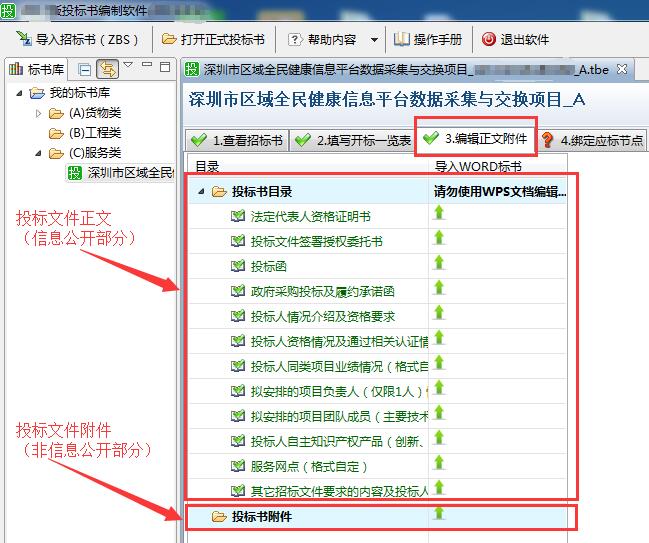 我中心公布投标文件正文（信息公开部分）时为计算机截取信息自动公布，如投标人误将涉及个人隐私的信息放入投标文件正文，相关后果由投标人自负；如投标人将必须放于投标文件正文（信息公开部分）的内容放入投标文件附件（非信息公开部分）以回避信息公开，将作投标无效处理。各投标供应商：根据《中华人民共和国政府采购法》及《深圳经济特区政府采购条例》有关规定，为增强各供应商诚信守法、公平竞争意识，规范各供应商投标行为，有效遏制投标供应商在政府采购活动中的串标围标、造假等不诚信行为，促进我市政府采购市场诚信体系建设，确保我市政府采购工作公开、公平和公正，深圳市政府采购中心将依法依规对如下投标信息予以公示，望各投标供应商给予配合，履行好自身的权益和义务。1．公示的内容。营业执照、资质证书、项目业绩、履约验收报告及评价、社保证明、设备发票、职称、各种证件（身份证除外）、货物的规格型号及配置参数等。2．公示时间。从2014年9月10日起，所有新公告的政府采购项目的投标供应商的投标文件都进行公示。公示时间有两次，具体是：第一次公示时间：评标环节。当项目开标评审开始后，所有投标供应商的投标文件有关信息将随开标一览表向所有参与的投标供应商进行公开；第二次公示时间：中标结果公布环节。当发布中标结果时，同时向社会公布参加该政府采购项目的投标供应商（包括中标和未中标供应商）的投标文件。3．履行职责并及时指出有造假的行为。各投标人有权对公示内容进行监督，在第一次信息公开后的90分钟内，向中心反馈质疑和举报有造假行为的供应商，具体操作：点击“我要举报”按键，系统即显示所有投标人相关内容，选择有造假的供应商，在公示内容上点击。该内容下框会有“√”显示，当选择完后，确认提交至市政府采购中心辅助评标系统。评标委员会将于开标后的90分钟后打开该系统，如显示有被举报的供应商，评标委员会即启动取证环节的相关工作，当取证完成，经确认该投标人有造假，则该供应商投标无效，同时将依规定予以处罚。反之，如该项目无任何举报信息，评标继续进行。本项目各投标供应商，应在开标后始终保持本项目联系人手机畅通。当开标时间超过90分钟后，市政府采购中心将视举报信息反馈情况会与您通话（所有通话内容将会录音），如有要求提交公示内容正本（原件）的，务必在通话后的120分钟内送达至市政府采购中心，以便评委现场查验。如不按时送达或拒送原件的，您的投标将视为投标响应不足，评标委员会将终止对该企业的标书评审，投标文件将视为弃标，评标中止；如查验确为造假，则投标无效，并视情况再作进一步处理。第二次中标供应商信息公示的质疑，按现规定和做法执行。望各供应商要珍惜本次投标机会，诚实、守信、依法、依规投标。投标文件组成：1.投标文件正文（信息公开部分），主要包括以下内容：（1）投标函（2）政府采购投标及履约承诺函（3）分项报价清单（4）投标人情况介绍（5）货物说明一览表（6）技术规格偏离表（7）商务需求偏离表（8）投标人认为需要加以说明的其他内容2.投标文件附件（信息不公开部分）：主要包括以下内容：（1）法定代表人证明书（2）投标文件签署授权委托书（3）实质性条款响应情况表（4）项目实施方案（5）售后服务方案温馨提示投标文件中存在以下情况的，将会导致投标无效：1.未按投标人资格要求提供有效的营业执照或事业单位法人证扫描件、《政府采购投标及履约承诺函》声明、进口产品由设备制造商或授权的中国总代理签署的合法有效的保修维修承诺函、其他资格证明资料等；2.拒绝进口项目或允许部分进口项目的拒绝进口部分选用了进口产品；3.投标报价不符合要求，包括但不限于：投标总价或项目报价表中单个采购预算条目报价超过对应的财政预算限额、投标文件报价出现前后不一致且按照法定程序进行修正后投标人不确认的；4. 具体技术要求、商务需求偏离表中带“★”要求未填写偏离情况或说明、填写为负偏离、填写为正偏离但与评审委员会判定不一致，《技术规格偏离表》《商务需求偏离表》填写的“投标技术响应”与《具体技术要求》《商务需求》的“招标技术要求”“招标商务条款”存在填写不全的情况；5. 投标文件正文（信息公开部分）内容缺漏，包括但不限于：《投标函》中未填写项目编号或名称、《政府采购投标及履约承诺函》未署名投标人名称； 6. 投标文件附件（信息不公开部分）内容缺漏，包括但不限于：未提供完整的法定代表人证明书（含法定代表人身份证正反两面扫描件）、投标文件签署授权委托书（含授权委托代理人身份证正反两面扫描件）；7.投标文件正文（信息公开部分）内容未放置于投标文件信息公开部分；8. 构成投标文件的暗标标书的任何地方出现投标人公司名称、人员姓名和投标人特有的标志及图案，具体包括投标人公司全称、简称、外文名称、特有logo及人员姓名；投标文件正文（信息公开部分）一、投标函致：  深圳市政府采购中心  1、根据已收到贵方的招标编号为        的               项目的招标文件，遵照《深圳经济特区政府采购条例》和《深圳网上政府采购管理暂行办法》等有关规定，我单位经研究上述招标文件的专用条款及通用条款后，我方愿以投标书编制软件中《开标一览表》中填写的投标报价并按招标文件要求承包上述项目并修补其任何缺陷。2、我方已认真核实了投标文件的全部资料，所有资料均为真实资料。我方对投标文件中全部投标资料的真实性负责，如被证实我方的投标文件中存在虚假资料的，则视为我方隐瞒真实情况、提供虚假资料，我方愿意接受主管部门作出的行政处罚。3、如果我方中标，我方将按照规定提交上述总价      ％（或   万元）作为履约担保。4、我方同意所递交的投标文件在“对通用条款的补充内容”中的投标有效期内有效，在此期间内我方的投标有可能中标，我方将受此约束。5、除非另外达成协议并生效，贵方的中标通知书和本投标文件将构成约束我们双方的合同。6、我方理解贵方将不受必须接受你们所收到的最低标价或其它任何投标文件的约束。投标人：                       单位地址：               法定代表人或其委托代理人：                   邮政编码：            电话：            传真：            开户银行名称：					开户银行帐号：				开户银行地址：					开户银行电话：				日期：       年     月    日                                二、政府采购投标及履约承诺函致：深圳市政府采购中心我公司承诺1．本公司承诺符合以下资格要求：（1）我公司具有独立法人资格或具有独立承担民事责任的能力的其它组织。（2）本项目不接受联合体投标，不接受投标人选用进口产品参与投标。（3）我公司参与本项目投标前三年内，在经营活动中没有重大违法记录。（4）我公司参与本项目政府采购活动时不存在被有关部门禁止参与政府采购活动且在有效期内的情况。（5）我公司具备《中华人民共和国政府采购法》第二十二条第一款规定的六项条件。（6）我公司未被列入失信被执行人、重大税收违法案件当事人名单、政府采购严重违法失信行为记录名单2.我公司参与该项目投标，严格遵守政府采购相关法律，投标做到诚实，不造假，不围标、串标、陪标。我公司已清楚，如违反上述要求，其投标将作无效处理，被列入不良记录名单并在网上曝光，同时将被提请政府采购监督管理部门给予一定年限内禁止参与政府采购活动或其他处罚。3.我公司如果中标，做到守信，不偷工减料，依照本项目招标文件需求内容、签署的采购合同及本公司在投标中所作的一切承诺履约。项目验收达到全部指标合格，力争优良。4.我公司承诺本项目的报价不低于我公司的成本价，否则，我公司清楚将面临投标无效的风险；我公司承诺不恶意低价谋取中标；我公司对本项目的报价负责，中标后将严格按照本项目招标文件需求、签署的采购合同及我公司在投标中所作的全部承诺履行。我公司清楚，若我公司以“报价太低而无法履约”为理由放弃本项目中标资格时，愿意接受主管部门的处理处罚。若我公司中标本项目，我公司的报价明显低于其他投标人的报价时，我公司清楚，本项目将成为重点监管、重点验收项目，我公司将按时保质保量完成，并全力配合有关监管、验收工作；若我公司未按上述要求履约，我公司愿意接受主管部门的处理处罚。5.我公司已认真核实了投标文件的全部内容，所有资料均为真实资料。我公司对投标文件中全部投标资料的真实性负责，如被证实我公司的投标文件中存在虚假资料的，则视为我公司隐瞒真实情况、提供虚假资料，我公司愿意接受主管部门作出的行政处罚。6.我公司承诺不非法转包、分包。7.我公司本招标项目所提供的货物或服务未侵犯知识产权。以上承诺，如有违反，愿依照国家相关法律处理，并承担由此给采购人带来的损失。投标人：                                                            日期：    年   月   日三、分项报价清单项目报价表注：1. 请根据“第二章 招标项目需求” “二、货物清单”填写；本表格式不得修改。    2. 所有价格应按“招标文件”中规定的货币单位填写；投标总价应为以上各分项价格之和；投标总价和项目报价表中单个采购预算条目报价均不得超过对应的财政预算限额，否则将导致无效投标。3. 单价、合价和投标总价为包干价，即三者均应包含设备的价款、包装、运输、装卸、安装、调试、技术指导、培训、咨询、服务、保险、税费、检测、验收合格交付使用之前以及技术和售后服务等其他各项有关费用。4. 开标一览表的投标总价应当与项目报价表的投标总价一致。5. “原产地”是指该产品的实际生产加工地，而非品牌总公司所在地。6. 详细填写所投货物的制造商名称；若如所投产品属于定制类的非量产货物或无具体型号的货物，可以不填写型号等信息，但应当标注投标产品为定制产品。核心产品的品牌情况我公司所投核心产品的品牌为：               。备注：招标文件未列明核心产品的，无需填写该项。可选配件报价清单（不包括在总报价内）注：格式参照《（一）项目报价表》表格，但须提供相应的品牌（没有品牌的，可提供制造商名称）、规格型号、原产地、单价等详细信息供应商认为需要涉及的其他内容报价清单四、投标人情况介绍（一）投标人资格证明文件（特别提示：投标人须按本招标文件第一章招标公告 “投标人资质要求”提供相关的资质证明，未提供或提供不完整、不符合要求的，投标文件将按无效投标处理。）（二）技术保障措施及实施本项目的主要技术人员情况表（格式自定，可选）（特别提示：投标人须按本招标文件评标信息中 “技术保障措施”这一评审因素要求，提供相关技术保障方案或其它证明资料）（三）施工安全保障措施（可选）（特别提示：投标人须按本招标文件评标信息中 “施工安全保障措施”这一评审因素要求，提供详细的施工安全保障方案或其它证明资料）（四）检测报告（可选）（特别提示：投标人须按本招标文件评标信息中 “检测报告”这一评审因素要求，提供详细的检测报告或其它证明资料）（五）奖项（可选）（特别提示：投标人须按本招标文件评标信息中 “奖项”这一评审因素要求，提供相提供详细证明资料）（六）近三年同类业绩（可选）（七）中小企业声明函、残疾人福利性单位声明函及监狱企业声明函(可选项)填写指引：1、该部分内容由供应商根据自身实际情况填写，不符合要求的供应商可以不填写或直接删除相应的声明函。供应商自行对声明内容的真实性负责；如提供虚假声明，将报送主管部门进行行政处罚。若无法确定是否为中小微企业，可查阅《关于印发中小企业划型标准规定的通知》（工信部联企业【2011】300号）或向深圳市中小企业服务局咨询。2、该部分内容填写需要参考的相关文件：（1）《深圳市财政局关于落实有关政府采购优惠政策的意见》（深财购函【2019】868号）；(2)财政部《政府采购促进中小企业发展暂行办法》（财库〔2011〕181 号）；(3) 《工业和信息化部、国家统计局、国家发展和改革委员会、财政部关于印发中小企业划型标准规定的通知》（工信部联企业〔2011〕300 号）。3、请依照提供的格式和内容填写声明函，不要随意变更格式或增删内容；声明函不需要盖章或签字；满足多项优惠政策的企业，不重复享受多项价格扣除政策。4、声明函具体填写要求：（1）声明是中小企业须填写《中小企业声明函》的以下五项内容（填写位置的字体已加粗）：第一处，在下划线上如实填写中型或小型或微型；第二处，在下划线上如实填写中型或小型或微型；第三处，在“采购单位名称”下划线处填写本项目的实际采购单位名称（深圳市政府采购中心不是本项目的采购单位，而是本项目的组织实施机构）；第四处，在“采购项目名称”下划线处填写本项目的实际项目名称（项目名称可在招标公告处查看）；第五处，在“□本企业制造的货物” 或“□提供其他______企业（请填写：中型、小型、微型）制造的货物”两处中选择一处打√；如选择在“□提供其他______企业（请填写：中型、小型、微型）制造的货物”一处打√，还须在此下划线处如实填写中型或小型或微型； 同时请注意：“□本企业制造的货物” 、“□提供其他______企业（请填写：中型、小型、微型）制造的货物” 中所称的货物是指单一产品采购项目中的货物，或者非单一产品采购项目中的核心产品（货物），不包括使用大型企业注册商标的货物；本项中的货物制造商应当在投标文件“分项报价清单”中明确列明。（2）声明是残疾人福利性单位须填写《残疾人福利性单位声明函》的三项内容（填写位置的字体已加粗），具体参照以上《中小企业声明函》填写要求执行。（3）声明是监狱企业须填写《监狱企业声明函》的三项内容（填写位置的字体已加粗），具体参照以上《中小企业声明函》填写要求执行。5、声明函的有效性最终由评审委员会判定；如评审委员会判定声明函无效，相关供应商不享受价格扣除（但不作投标无效处理）。 1、中小企业声明函本公司郑重声明，根据《政府采购促进中小企业发展暂行办法》（财库〔2011〕181 号）的规定，本公司为______（请填写：中型、小型、微型）企业。即，本公司同时满足以下条件：1.根据《工业和信息化部、国家统计局、国家发展和改革委员会、财政部关于印发中小企业划型标准规定的通知》（工信部联企业〔2011〕300 号）规定的划分标准，本公司为______（请填写：中型、小型、微型）企业。2.本公司参加_（采购单位名称）_单位的_（采购项目名称）_项目采购活动，并提供:□本企业制造的货物;□提供其他______企业（请填写：中型、小型、微型）制造的货物（承诺人在□处打√）。本条所称货物是指单一产品采购项目中的货物，或者非单一产品采购项目中的核心产品（货物），不包括使用大型企业注册商标的货物。本公司对上述声明的真实性负责。若有虚假承诺，视同提供虚假资料，将依法承担相应法律责任。2、残疾人福利性单位声明函本单位郑重声明，根据《财政部民政部中国残疾人联合会关于促进残疾人就业政府采购政策的通知》（财库〔2017〕141 号）的规定，本单位为符合条件的残疾人福利性单位，且本单位参加_（采购单位名称）_单位的_（采购项目名称）项目采购活动，并提供:□本单位制造的货物;□提供其他残疾人福利性单位制造的货物（承诺人在□处打√）。本条所称货物是指单一产品采购项目中的货物，或者非单一产品采购项目中的核心产品（货物），不包括使用非残疾人福利性单位注册商标的货物。本单位对上述声明的真实性负责。如有虚假，将依法承担相应责任。3、监狱企业声明函【监狱企业或者代理提供监狱企业货物的供应商如需享受优惠政策，还须同时提供省级以上监狱管理局、戒毒管理局（含新疆生产建设兵团）出具的监狱企业证明文件】本单位郑重声明，根据《财政部司法部关于政府采购支持监狱企业发展有关问题的通知》（财库〔2014〕68号）的规定，本单位为符合条件的监狱企业，且本单位参加_（采购单位名称）_单位的_（采购项目名称）_项目采购活动，并提供:□本单位制造的货物;□提供其他监狱企业制造的货物（承诺人在□处打√）。本条所称货物是指单一产品采购项目中的货物，或者非单一产品采购项目中的核心产品（货物）。本单位对上述声明的真实性负责。如有虚假，将依法承担相应责任。附：省级以上监狱管理局、戒毒管理局（含新疆生产建设兵团）出具的监狱企业证明文件。（八）疫情防控证明文件（可选）（特别提示：对照相关评分因素及评分准则提供相关资料，以便评委判断得分情况。）（九）投标人认为需提供的其他证明文件五、货物说明一览表六、技术规格偏离表备注：1、“招标技术要求”一栏应填写招标文件第二章“具体技术要求”的内容；2、“投标技术响应”一栏必须详细填写投标产品的具体参数，并应对照招标技术要求一一对应响应；3、“偏离情况”一栏应如实填写“正偏离”、“负偏离”或“无偏离”。4、投标人在《技术规格偏离表》填写的“投标技术响应”与《具体技术要求》的“招标技术要求”存在填写不全的情况，将被视为未实质性满足招标文件要求作投标无效处理。示例，“招标技术要求”共有10项参数，投标人只响应了9项，填写不全，则视为未实质性满足招标文件要求作投标无效处理。5、投标人所填写的“偏离情况”与评审委员会判定不一致时，以评审委员会意见为主。另，判定结果不一致的参数超过一定数量的，则评分项“技术偏离情况”将不得分（即计为0分）。一定数量的设置：（1）《具体技术要求》全部参数数量10%（四舍五入取整数）不足3条的，以3条为标准；（2）《具体技术要求》全部参数数量10%（四舍五入取整数）超过10条的，以10条为标准；（3）其他情况，按《具体技术要求》全部参数数量10%（四舍五入取整数）为标准。6、投标产品的技术参数应按《技术规格偏离表》中的要求提供相应的证明资料，以证明投标人响应的真实性。证明资料包括制造商公布的产品说明书、产品彩页和我国政府机构出具的产品检验和核准证件等。投标人应在“说明”一栏中列出技术参数的证明资料名称，并指明该证明资料在投标文件中的具体位置。若《技术规格偏离表》中未要求提供相应证明材料的，投标人可以不提供。7、证明资料（均为扫描件）的提供要求：（1）产品说明书或彩页应为制造商公布或出具的中文产品说明书或彩页；提供外文说明书或彩页的，必须同时提供加盖制造商公章的对应中文翻译说明，评标依据以中文翻译内容为准，外文说明书或彩页仅供参考；产品说明书或彩页的尺寸和清晰度应该能够在电脑上被阅读、识别和判断；（2）我国政府机构出具的产品检验和核准证件应为证件正面、背面和附件标注的全部具体内容；产品检验和核准证件的尺寸和清晰度应该能够在电脑上被阅读、识别和判断。8、评审委员会有权对以谋取中标为目的的技术规格模糊响应（如有意照搬照抄招标文件的技术要求）或虚假响应予以认定，并视情况经集中采购机构报市政府采购监督管理部门予以处罚。七、商务需求偏离表备注：1. “招标商务条款”一栏必须填写招标文件第二章“商务需求”的内容分别对应“（一）免费保修期内售后服务要求、（二）免费保修期外售后服务要求、（三）其他商务要求”的内容进行填写。2. “投标商务条款”一栏必须详细填写投标商务条款的内容。3. “偏离情况”栏中应如实填写“正偏离”、“负偏离”或“无偏离”。4．投标人在《商务需求偏离表》填写的“投标商务条款”与《商务需求》的“招标商务条款”存在填写不全的，将被视为未实质性满足招标文件要求作投标无效处理。示例，“招标商务条款”共有10项参数，投标人只响应了9项，填写不全，则视为未实质性满足招标文件要求作投标无效处理。5．投标人所填写的“偏离情况”与评审委员会判定不一致时，以评审委员会意见为主。另，判定结果不一致的参数超过一定数量的，则评分项“商务偏离情况”将不得分（即计为0分）。一定数量的设置：（1）《商务需求》全部参数数量10%（四舍五入取整数）不足3条的，以3条为标准；（2）《商务需求》全部参数数量10%（四舍五入取整数）超过10条的，以10条为标准；（3）其他情况，按《商务需求》全部参数数量10%（四舍五入取整数）为标准。6.交货期条款为不可负偏离条款，投标文件响应为“负偏离”的，投标文件将按无效投标处理。7.开标一览表中填写的“交货期”应当与本表填写的“交货期”一致。如填写不一致，以本表填写的“交货期”为准。八、投标人认为需要加以说明的其他内容（信息公开部分的内容到此为止！往下为信息不公开部分。）投标文件附件（信息不公开部分）一、法定代表人证明书            同志，现任我单位         职务，为法定代表人，特此证明。说明：1、法定代表人为企业事业单位、国家机关、社会团体的主要行政负责人。      2、内容必须填写真实、清楚，涂改无效，不得转让、买卖。附： 请提供法定代表人身份证扫描件（正反两面）。二、投标文件签署授权委托书本授权委托书声明：我           （姓名）系             （投标人名称）的法定代表人，现授权委托            （姓名）为我公司签署本项目已递交的投标文件的法定代表人的授权委托代理人，代理人全权代表我所签署的本项目已递交的投标文件内容我均承认。代理人无转委托权，特此委托。代理人：             联系电话：              手机：                   身份证号码：                        职务：       授权委托日期：         年     月       日附： 请提供授权委托代理人身份证扫描件（正反两面）。三、实质性条款响应情况表注：1. 上表所列内容为不可负偏离条款。2.“投标人响应情况”一栏应如实填写“响应”或“不响应”。3. “实质性响应条款响应情况”与投标文件其它内容冲突的，以“实质性响应条款响应情况”为准。四、项目实施方案主要内容应包括(根据项目实际情况适当调整内容)：1、项目交货期、实施进度表2、相关配套措施（备注：该部分须与“技术保障措施”、“施工安全保障措施”、“商务需求”等部分承诺的内容相呼应，不得前后矛盾。）五、售后服务方案主要内容应包括(根据项目实际情况适当调整内容)：1、免费保修期；2、故障或技术支持响应时间；3、投标人承诺的其他维修维护方案、措施4、质量保证及违约承诺。（备注：该部分须与“商务需求”承诺的内容相呼应，不得前后矛盾。）第四章  合同及履约情况反馈格式一、合同条款及格式（仅供参考）合同条款（仅供参考，项目具体要求以招标项目需求为准）甲方：   乙方：                                          根据深圳市政府采购中心        号招标项目的投标结果，由       单位为中标方。按照《中华人民共和国合同法》和《深圳经济特区政府采购条例》，经深圳市           （以下简称甲方）和           单位（以下简称乙方）协商，达成以下合同条款：第一条  合同标的乙方根据甲方需求提供下列货物：货物名称、规格及数量详见                  。第二条  合同价款本合同项下总价款为              （大写）人民币，分项价款详见          。本合同总价款已包括乙方为履行本合同义务所发生的一切费用，系固定不变价格，且不随通货膨胀的影响而波动。第三条  权利保证乙方保证甲方在使用本合同项下货物或货物的任何一部分时，不会产生因第三方提出的包括但不限于侵犯其专利权、商标权、工业设计权等知识产权和侵犯其所有权、抵押权等物权及其他权利而引发的纠纷。如有纠纷，乙方应承担全部责任。第四条  质量保证1、乙方所提供的货物的技术规格符合招标文件规定的技术规格，货物符合中华人民共和国的设计和制造生产标准或行业标准。2、乙方应保证货物是全新、未使用过的原装合格正品（包括零部件），并完全符合甲方要求的质量、规格和性能的要求。如货物安装或配置了软件的，乙方保证相关软件均为正版软件。3、乙方保证交货时一并提供货物的质量合格凭证或文件。第五条  交货和验收1、乙方应按照本合同或招投标文件规定的时间和方式向甲方交付货物，交货地点由甲方指定。因交货产生的费用由乙方自行承担。2、乙方交付的货物应当完全符合招投标文件所规定的货物、数量、质量和规格要求。乙方提供的货物不符合招投标文件和合同规定的，甲方有权拒收货物，由此引起的风险，由乙方承担。3、乙方应将所提供货物的使用说明书、原厂保修卡等附随资料和附随配件、工具等交付给甲方；乙方不能完整交付货物及本款规定的单证和工具的，视为未按合同约定交货，乙方负责补齐，因此导致逾期交付的，由乙方承担相关的违约责任。4、甲方应当在到货后的       个工作日内对货物进行验收；需要乙方对货物或系统进行安装调试的，甲方应在货物安装调试完毕后的       个工作日内进行质量验收。第六条  保修及其他服务1、乙方应按照国家有关法律法规规章和“三包”规定和招标文件的要求及乙方在投标文件的相关承诺提供保修及其他服务。2、保修期内，乙方负责对其提供的货物进行维修和系统维护，不再收取任何费用。所有货物保修服务方式均为乙方上门保修，即由乙方派员到货物使用现场维修，由此产生的一切费用均由乙方承担。保修期后的货物维护另行协商。第七条  履约保证金1、乙方应在签订本合同之日，向甲方或甲方指定的机构提交履约保证金_________元。2、如乙方未能履行合同规定的义务，甲方有权从履约保证金中取得补偿。3、甲方在乙方履行完毕本合同项下全部义务后______天内无息退还乙方。第八条   货款支付第九条    违约责任１、甲方无正当理由拒收货物、拒付货物款的，由甲方向乙方偿付合同总价的【】%违约金。２、甲方未按合同规定的期限向乙方支付货款的，每逾期1天甲方向乙方偿付欠款总额的【】‰滞纳金，但累计滞纳金总额不超过欠款总额的【】% 。３、乙方逾期交付货物的，每逾期1天，乙方向甲方偿付逾期交货部分货款总额的【】‰的滞纳金。如乙方逾期交货达    天，甲方有权解除合同，履约保证金不予退回，同时乙方应向甲方支付合同总价【】％的违约金。4、乙方所交付的货物品种、型号、规格不符合合同规定的，甲方有权拒收。甲方拒收的，乙方应向甲方支付货款总额【】%的违约金。5、在乙方承诺的或国家规定的质量保证期内（取两者中最长的期限），如经乙方两次维修或更换，货物仍不能达到合同约定的质量标准，甲方有权退货，乙方应退回全部货款并赔偿甲方因此遭受的损失。6、乙方未履行本合同项下的其他义务或违反其在投标文件中的相关承诺的，应按合同总价款的【】%向甲方承担违约责任。7、乙方在承担上述一项或多项违约责任后，仍应继续履行合同规定的义务（甲方解除合同的除外）。甲方未能及时追究乙方的任何一项违约责任并不表明甲方放弃追究乙方该项或其他违约责任。第十条    合同的变更和终止除《中华人民共和国政府采购法》第４９条、第５０条第二款规定的情形外，本合同一经签订，甲乙双方不得擅自变更、中止或终止合同。第十一条   争议的解决1、因货物的质量问题发生争议的，应当邀请国家认可的质量检测机构对货物质量进行鉴定。货物符合标准的，鉴定费由甲方承担；货物不符合质量标准的，鉴定费由乙方承担。2、因履行本合同引起的或与本合同有关的争议，甲、乙双方应首先通过友好协商解决，如果协商不能解决争议，则向甲方所在地有管辖权的人民法院提起诉讼；第十二条   合同生效及其他1、下列文件均为本合同的组成部分：（1）         号招标文件、答疑及补充通知；（2）乙方的投标文件；（3）本合同执行中甲乙双方共同签署的补充与修正文件。2、本合同一式     份，甲、乙方双方各执     份，具有同等法律效力。本合同自双方法定代表人（或授权代表）签字并盖章之日起生效。甲方（采购人）：   （盖章）       乙方（供应商）：    （盖章）法定代表人：                     法定代表人： 委托代理人：                     委托代理人：日期：   年     月    日         日期：   年     月    日三、政府采购履约情况反馈表采购人名称：                       联系人及电话：说明：1、本表为采购人向深圳市政府采购中心反映政府采购项目履约情况时所用；2、履约情况评价分为优、良、中、差四个等级，请在对应的框前打“√”，然后在“具体情况说明”一栏详细说明有关情况。资格性检查表资格性检查表1投标人不具备招标文件所列的资格要求，或未提交相应的资格证明资料（详见招标公告 投标人资格要求）；符合性检查表符合性检查表1将一个包或一个标段的内容拆开投标；2对同一项目投标时，提供两套以上的投标方案（招标文件另有规定的除外）；3投标报价高于财政预算限额（最高投标限价）的；4同一项目出现两个及以上报价，且按规定无法确定哪个是有效报价；5评审委员会认为投标人的报价明显低于其他通过符合性审查投标人的报价，有可能影响产品质量或者不能诚信履约的，投标人不能在合理的时间内提供书面说明，或无法提交相关证明材料，投标人不能证明其报价合理性的（若评审委员会成员对是否须由投标人作出报价合理性说明，以及书面说明是否采纳等判断不一致的，按照“少数服从多数”的原则确定评审委员会的意见）；6投标报价有严重缺漏项目7所投产品、工程、服务在商务、技术等方面没有实质性满足招标文件要求的（是否实质性满足招标文件要求，由评标委员会根据《实质性条款响应情况表》做出评判）；8未按招标文件所提供的样式填写《投标函》；未按招标文件所提供的《政府采购投标及履约承诺函》进行承诺；未按招标文件对投标文件组成的要求提供投标文件的（投标文件组成不完整）；9投标文件存在规避信息公开情形的；10投标文件电子文档带病毒；11投标文件用不属于本公司的电子密钥进行加密的；12误选了非本项目的最新加密规则文件，导致投标文件不能在开标时解密；13法律、法规规定的其他情形。一、评标方法：综合评分法（新价格分算法）   综合评分法，是指投标文件满足招标文件全部实质性要求，且按照评审因素的量化指标评审得分最高的投标人为中标候选人的评标方法（排名第二的投标人为第一递补中标候选人、排名第三的投标人为第二递补中标候选人）。     价格分计算方法：    采用低价优先法计算，即满足招标文件要求且投标价格最低的投标报价为评标基准价，其价格分为满分。其他投标人的价格分统一按照下列公式计算： 
    投标报价得分=(评标基准价／投标报价)×100 
    评标总得分＝F1×A1＋F2×A2＋……＋Fn×An 
    F1、F2……Fn分别为各项评审因素的得分； 
    A1、A2、……An 分别为各项评审因素所占的权重(A1＋A2＋……＋An＝1)。 
    评标过程中，不得去掉报价中的最高报价和最低报价。 
    此方法适用于货物类、服务类、工程类项目。 序号评分项评分项评分项评分项权重权重1价格价格价格价格30302技术部分技术部分技术部分技术部分5252序号评分因素权重评分方式评分准则评分准则1技术保障措施3专家打分考察内容：评审委员会根据以下各项评分内容及分值进行打分：（1）投标人在投标文件中详细阐述技术保障措施，且技术保障措施完备有效。（25分）（2）投标人提供质量管理体系认证证书。（25分）（3）投标人负责本项目的项目负责人资质： 1、系统集成项目管理工程师证书；2、售后服务高级管理师证书；3、PMP项目经理证书；三项同时具有得25分，只提供一项或是二项不得分。（4）投标人在投标文件根据学校实际情况给出详细可行教学应用方案（25分）。要求提供证明资料及相关人员的资格（资质）证书扫描件（原件备查）作为得分依据。评分中出现无证明资料或专家无法凭所提供资料判断是否得分的情况，一律作不得分处理。考察内容：评审委员会根据以下各项评分内容及分值进行打分：（1）投标人在投标文件中详细阐述技术保障措施，且技术保障措施完备有效。（25分）（2）投标人提供质量管理体系认证证书。（25分）（3）投标人负责本项目的项目负责人资质： 1、系统集成项目管理工程师证书；2、售后服务高级管理师证书；3、PMP项目经理证书；三项同时具有得25分，只提供一项或是二项不得分。（4）投标人在投标文件根据学校实际情况给出详细可行教学应用方案（25分）。要求提供证明资料及相关人员的资格（资质）证书扫描件（原件备查）作为得分依据。评分中出现无证明资料或专家无法凭所提供资料判断是否得分的情况，一律作不得分处理。2技术规格偏离情况  46专家打分投标人应如实填写《技术规格偏离表》，评审委员会根据技术需求参数响应情况进行打分，各项技术参数指标及要求全部满足的得100分，有“▲”的重要条款每负偏离一项扣3分，其它普通条款每负偏离一项扣1分，扣完为止。投标人应如实填写《技术规格偏离表》，评审委员会根据技术需求参数响应情况进行打分，各项技术参数指标及要求全部满足的得100分，有“▲”的重要条款每负偏离一项扣3分，其它普通条款每负偏离一项扣1分，扣完为止。3演示3专家打分评审委员会根据“五、演示要求”的内容进行打分，全部满足得100分，每一项不满足要求的扣10分，不提供演示不得分。要求模块所有功能点全部满足，如果单项模块中部分功能点不满足，视为该项模块功能不满足。评审委员会根据“五、演示要求”的内容进行打分，全部满足得100分，每一项不满足要求的扣10分，不提供演示不得分。要求模块所有功能点全部满足，如果单项模块中部分功能点不满足，视为该项模块功能不满足。3商务需求商务需求商务需求商务需求44序号评分因素权重评分方式评分准则评分准则1免费保修期内售后服务条款偏离情况2专家评分投标人应如实填写《免费保修期内售后服务条款偏离表》，评审委员会根据响应情况进行打分，全部满足要求的得100分，每负偏离一项扣25分。投标人应如实填写《免费保修期内售后服务条款偏离表》，评审委员会根据响应情况进行打分，全部满足要求的得100分，每负偏离一项扣25分。2其他商务条款偏离情况2专家评分投标人应如实填写《其他商务条款偏离表》，评审委员会根据响应情况进行打分，全部满足要求的得100分，每负偏离一项扣25分。投标人应如实填写《其他商务条款偏离表》，评审委员会根据响应情况进行打分，全部满足要求的得100分，每负偏离一项扣25分。4疫情防控疫情防控疫情防控疫情防控55序号评分因素权重评分方式评分准则评分准则1疫情防控重点保障企业3专家评分纳入全国性名单或地方性名单的疫情防控重点保障企业（以下简称“重点保障企业”），直接参与我市政府采购投标的，提供至少一项自身属于重点保障企业的证明材料（名单查询网页链接、名单网页截图、政府部门出具的文件或者企业享受重点保障企业优惠政策的其他证明文件均可），即可获得评审得分。纳入全国性名单或地方性名单的疫情防控重点保障企业（以下简称“重点保障企业”），直接参与我市政府采购投标的，提供至少一项自身属于重点保障企业的证明材料（名单查询网页链接、名单网页截图、政府部门出具的文件或者企业享受重点保障企业优惠政策的其他证明文件均可），即可获得评审得分。2稳岗企业2专家评分未裁员或裁员率低于20%的企业，即投标前一个月实际参加社会保险（至少包括养老保险）的员工人数（含免缴或延期缴纳社会保险人数）不低于 2019 年 12 月同口径人数 80%（含）的企业，视为稳岗企业，提供自身符合稳岗企业条件的承诺函即可获得评审得分。投标人提供虚假承诺的，将做无效投标处理，涉嫌存在违法违规行为的，依法报主管部门处理处罚。未裁员或裁员率低于20%的企业，即投标前一个月实际参加社会保险（至少包括养老保险）的员工人数（含免缴或延期缴纳社会保险人数）不低于 2019 年 12 月同口径人数 80%（含）的企业，视为稳岗企业，提供自身符合稳岗企业条件的承诺函即可获得评审得分。投标人提供虚假承诺的，将做无效投标处理，涉嫌存在违法违规行为的，依法报主管部门处理处罚。5诚信情况诚信情况诚信情况诚信情况诚信情况7序号评分因素权重评分方式评分方式评分准则1诚信5专家评分专家评分根据《深圳市财政委员会关于印发〈深圳市政府采购供应商诚信管理暂行办法操作细则〉的通知》（深财购[2017]42号）的要求，投标人在参与政府采购活动中存在诚信相关问题且在主管部门相关处理措施实施期限内的，本项不得分，否则得满分。投标人无需提供任何证明材料，由工作人员向评审委员会提供相关信息。2履约2专家打分专家打分近三年（以投标截止日期为准）在市政府采购中心有履约评价为差的记录，本项不得分，否则得满分。投标人无需提供任何证明材料，由采购中心工作人员向评委会提供相关信息。6综合实力综合实力综合实力综合实力综合实力21投标人近三年同类业绩（以合同时间为准，截止日为本项目公告发布之日）2专家打分专家打分投标人提供包含无线语言教学系统的项目业绩，提供3个得满分，提供2个得60分，提供1个得30分，未提供的不得分。投标人必须在投标文件中提供每一个完工项目的合同、中标通知书和验收报告扫描件，否则不得分。评标方法综合评分法中标供应商家数1序号内   容规      定1联合体投标见《招标公告》中“投标人资格要求”部分的相关内容2投标有效期120日历天（从投标截止之日算起）3投标人的替代方案不允许4投标文件的投递本项目实行网上投标，投标人必须在招标文件规定的投标截止时间前登录“深圳市政府采购网”，使用“应标管理->上传投标文件”功能点，将编制好的电子投标文件上传，投标文件大小不得超过100MB5履约保证金同金额的__0___%序号采购计划编号货物名称数量单位备注财政预算限额(元)1PLAN-2020-0108020001-01155英语和德语语言实验室配套硬件软件1批拒绝进口1,454,220.00序号采购计划编号货物名称数量单位备注一PLAN-2020-0108020001-01155无线语言教学系统2套拒绝进口1PLAN-2020-0108020001-01155云平台2套拒绝进口2PLAN-2020-0108020001-01155基础平台2套拒绝进口3PLAN-2020-0108020001-01155移动教师端软件2套拒绝进口4PLAN-2020-0108020001-01155多屏互动软件2套拒绝进口5PLAN-2020-0108020001-01155研讨型小组讨论2套拒绝进口6PLAN-2020-0108020001-01155讲台双板互动互动模块2套拒绝进口7PLAN-2020-0108020001-01155评测软件2套拒绝进口8PLAN-2020-0108020001-01155口语训练软件2套拒绝进口9PLAN-2020-0108020001-01155听写训练软件2套拒绝进口10PLAN-2020-0108020001-01155口语考试2套拒绝进口11PLAN-2020-0108020001-01155微课软件2套拒绝进口12PLAN-2020-0108020001-01155自主学习软件2套拒绝进口13PLAN-2020-0108020001-01155作业软件2套拒绝进口二PLAN-2020-0108020001-01155英语和德语语言实验室配套硬件2套拒绝进口1PLAN-2020-0108020001-01155教师平板2台拒绝进口2PLAN-2020-0108020001-01155学生平板96台拒绝进口3PLAN-2020-0108020001-01155音箱编解码教学机2台拒绝进口4PLAN-2020-0108020001-01155无线AP2台拒绝进口5PLAN-2020-0108020001-01155交互智能平板2套拒绝进口6PLAN-2020-0108020001-01155小组讨论大屏/电视机12套拒绝进口7PLAN-2020-0108020001-01155小组讨论教学机12台拒绝进口8PLAN-2020-0108020001-01155交换机2台拒绝进口9PLAN-2020-0108020001-01155主控教师耳机2个拒绝进口10PLAN-2020-0108020001-01155移动教师耳机2个拒绝进口11PLAN-2020-0108020001-01155学生耳机96个拒绝进口12PLAN-2020-0108020001-01155立体声功放2台拒绝进口13PLAN-2020-0108020001-01155音箱2对拒绝进口14PLAN-2020-0108020001-01155平板电脑充电柜2台拒绝进口15PLAN-2020-0108020001-01155系统集成2套拒绝进口序号具体内容1投标文件载明的交货期不超过招标文件规定的期限2投标文件载明的免费保修期不低于招标文件规定的期限3具体技术要求、商务需求中带“★”要求序号货物名称配置和技术规格要求一无线语言教学系统无线语言教学系统1云平台★1.1支持把教师的上课数据上传到云平台，当教师电脑连通互联网时实时上传到云平台；当教师电脑没连接互联网时，后期一旦连上将全自动上传到云平台；1云平台1.2基于B/S架构设计，使用浏览器即可登录云平台，无需安装任何插件，进行账户管理、权限管控、学情统计查看、课堂记录查看、考勤记录等全部管理功能；1云平台1.3后台管理：支持创建和管理学校账户和教师账户，查看账户的所有操作记录；分角色的用户体系，不同账户具有不同的权限，方便学校开展教务管理工作，具有教师分析学情和统计课堂数据功能；1云平台1.4教务管理功能：使用学校账户登录系统后，可查看所有教师的课堂使用时间和上课次数，以及查询所有教师的课堂使用记录和评测统计结果，结果包含题目内容和所有学生作答数据；1云平台★1.5学情统计功能：首页具有分类统计视图，可总览屏幕广播、评测、板书、黑屏等操作的时长和次数；支持按教师和日期筛选查询使用数据；1云平台1.6课堂记录：以日历视图展示教师的课堂数据，包含执行时间，以及评测题目内容和学生作答数据；支持月视图、周视图和日视图显示；支持按照学校名称、教室名称和教师姓名筛选结果；1云平台1.7考勤统计：查看学生签到记录，支持将考勤数据导出为csv文件；1云平台1.8账户管理功能：支持按账户类型创建账户，不同类型账户具有不同的权限；支持批量导入教师账户；1云平台1.9投标时提供中华人民共和国软件著作权证书扫描件，原件备查。2基础平台2.1支持Windows笔记本电脑、平板电脑，教师和所有学生设备采用无线WIFI连接进行听说读写的教学；2基础平台★2.2所有功能支持在无线WIFI网络环境下流畅使用，声音广播、对讲、示范音质清晰、流畅、实时；2基础平台▲2.3软件界面支持20个国家的语言，且不关闭软件即可切换各种语言界面，满足外教上课的需求（投标时提供软件功能截图）；2基础平台2.4具有屏幕广播功能，可以把教师的操作过程实时广播给所有学生。屏幕广播可使用画笔对课件作相关标识，画笔支持10块画板，每块画板支持透明、绿底、黑底、白底等。也可以把某一个学生的屏幕分享给所有的学生或者指定的学生，支持录制成MP4视频文件；2基础平台2.5系统具有录音视图功能，教师可以一键开始/暂停/停止所有学生进行全程双轨录音，教师可以一键回放录音，让每个学生自己听自己的录音；也可以把某个学生的录音回放给所有的学生，双轨录音功能
：要求系统须提供双轨录音功能，即可将两名同学的对话声或是将原语和译语分别录制在同一文件中的不同轨道上，以方便教师点评及打分；须要求录音文件直接生成MP3录音格式，在同一个界面上列出所有的历史录音；2基础平台2.6复读机功能：在教学过程中，教师可以放快或放慢音视频的播放速度且不改变音调的高低，变速不变调范围0.5-2倍速，支持标签功能，学生与教师同步播放；2基础平台▲2.7具有摄像头等设备直播功能，教师可将USB摄像头或连接于采集卡的摄像机等设备直播给学生，最大可支持1920*1080P，直播画面应清晰流畅，支持录制成MP4视频文件（投标时提供软件功能截图）；2基础平台2.8具有举手功能，学生有问题，可以随时通过举手功能告知教师；2基础平台▲2.9投票功能，教师可通过选择题或判断题在课堂上发起投票，以考核学生的学习成果（投标时提供软件功能截图）；2基础平台▲2.10支持使用画笔对课件作相关标识，画笔支持10块画板，每块画板支持透明、绿底、黑底、白底等。（投标时提供软件功能截图）；2基础平台2.11随机点名功能：系统自动滚动显示所有学生的姓名，系统随机选取一名学生；2基础平台2.12支持人脸识别签到功能，通过学生
元摄像头，系统可进行人脸识别，采集在座所有学生的头像照片，控制程序将学生的头像对应座位号和学生名称形成座位布局图；2基础平台2.13支持音箱编解码教学机，教师端软件在不影响教师耳麦正常使用的情况下，可以一键开启/停止教室音箱的声音，音箱编解码教学机与教师端之间用网线连接；2基础平台▲2.14投标时提供所投产品的中华人民共和国计算机软件著作权证书扫描件，原件备查；2基础平台▲2.15为证明软件可运行于Android平台上，具有语音训练、视频点播、语音广播等功能。提供所投产品的国家级软件测试报告扫描件，原件备查；3移动教师端软件★3.1移动教师端支持Windows、安卓和ios系统，教师可以使用自己的笔记本电脑用WIFI连到系统中，利;用笔记本上已安装各种软件实现各种互动教学或直接使用手机或平板电脑进行互动教学；3移动教师端软件3.2教师可将手持平板或手机等设备屏幕投屏到讲台大屏进行展示，支持将平板或手机等设备的摄像头画面投屏到讲台大屏和所有
生设备，可用于展示学生作业，实验过程等。投射过程中可在平板和大屏上同时进行标注；3移动教师端软件3.3教师可以使用平板电脑遥控讲台大屏，同时可以把讲台大屏的屏幕广播给所有的学生，可以移动教师设备就可以操作整个系统的所有功能；3移动教师端软件3.4教师使用平板电脑可以把某个学生的屏幕投射到讲台大屏上（不接受用遥控大屏的操作方式）。4多屏互动软件★4.1支持多达10个学生同时发起投屏，支持九分屏、六分屏、四分屏、左右两分屏、上下两分屏和单屏等多种显示方式；4多屏互动软件4.2支持
达10个学生的投屏和直播画面同屏显示，界面上方为讲解区域，可并排显示4个动态大画面，底部为候选区域，以小画面动态显示学生屏幕，教师可将候选区域的画面点击切换到上方讲解区域进行讲解，候选区域的小画面可与任意讲解画面交换显示；4多屏互动软件★4.3在多人投屏过程中，教师可随时启动板书工具，对多人投屏画面进行标注，标注过程可以广播给全班的所有同学，教师和多个学生在同时在投屏画面上标注、书写，多人批注内容实时在大屏和所有学生的屏幕上显示；支持10块画板自由切换，切换画板时，多人笔迹内容跟随切换，每个画板支持独立的背景颜
色，支持黑色、白色、绿色以及透明背景；多人批注过程中，不中断投屏，批注完成后教师可在多人投屏界面继续切换讲解；4多屏互动软件4.4教师可使用平板电脑拍照或选择2-4张图片，一键投到大屏上，进行对比讲解；支持发起投票，教师端实时显示票数（投标时提供软件功能截图）。5研讨型小组讨论5.1组员可以主动一键投屏到所在组的大屏,组员和教师可使用画笔功能；5研讨型小组讨论5.2支持多达4位学生设备同时投到小组大屏上，支持混合设备投屏（ios、安卓或windows设备）；5研讨型小组讨论5.3小组讨论时，教师可以把教师的屏
投到任一小组的大屏上；5研讨型小组讨论5.4小组讨论时，在不停止小组讨论功能的情况下，教师可以进行屏幕广播，对讨论内容进行补充说明；5研讨型小组讨论5.5支持同时把多个小组大屏的内容放在讲台主屏上，进行对比讨论,包括学生投到小组大屏上的内容也可以一键拉到讲台大屏上；5研讨型小组讨论5.6系统支持小组大屏广播和全体
播，可以一键屏幕广播到所有的小组大屏，也可以一键屏幕广播到所有的小组大屏和所有的学生设备上；5研讨型小组讨论5.7教室若没有小组大屏的分组讨论时，学生可投屏到组内的所有学生；5研讨型小组讨论★5.8小组讨论大屏支持windows和安卓系统，小组大屏可以和教师大屏一起针对当前任何教学内容进行同时标注，同时广播给所有其他小组大屏；5研讨型小组讨论5.9系统支持安装调试时配置好组，使用时直接调用；5研讨型小组讨论5.10系统对分组的数量没有限制；5研讨型小组讨论5.11系统支持多种分组策略。6讲台双板互动模块6.1通过软件进行操作实现双板显示功能，两个屏幕可同时显示相同内容；6讲台双板互动模块6.2通过软件进行操作实现双板PPT显示，两个屏幕可同时显示不同内容；6讲台双板互动模块6.3通过软件进行操作，文件可跨屏打开，主屏选择文件拖动到工具栏上的按钮，即可在副屏打开文件，方便文件集中管理，无需在机器间重复拷贝文件；7评测软件★7.1评测功能：系统能按当前授课内容为评测题目，自动把当前授课内容发给学生作答，学生答题方式支持选择题、判断题、主观题、抢答题和写作题和语音题题型，主观题支持各种画笔功能；学生答题过程中，教师可以实际看到学生提交的情况并可发起弹幕；学生提交结束后，教师可以看到每个选项有哪些学生选择，对主观题可以放大某个学生的答案，支持电脑随机选取学生进行讲解，支持选择最多达9个学生由全体学生来进行投票；7评测软件7.2评价系统：在评测过程，教师可以对作答得好的学生进行加星，也可以根据学生在课堂的表现情况对学生进行加减星操作，系统具有评价视图，可以看到所有学生得星的情况，以分析学情。对所有的评测结果自动保存，可以使用评测结果查看软件进行查看。8口语训练软件8.1可自动对音视频文件进行智能分句处理，支持所有主流格式的视音频文件；8口语训练软件8.2具有影子训练、复读训练，系统全自动进行逐句训练；8口语训练软件8.3系统可针对当前学生的水平和教学内容的难易度，任意调整视频从0.5-2倍的播放速度，且可以设置最多达14种干扰音。并可调节干扰音的强度；8口语训练软件8.4可以把学生的训练录音保存为MP3文件；8口语训练软件8.5训练开始后，可一键开启双轨录音，训练结束后，可一键进行全体回放。支持左右声道回放；9听写训练软件9.1可自动对音视频文件进行智能分句处理，支持所有主流格式的视音频文件；9听写训练软件9.2听写系统可选择逐句听写、自动听写和乱序听写。逐句听写情况下，每手动执行一句就听写一句；在自动听写模式下，从当前句开始自动进行逐句听写，拼写的时间可以是播放时间的1-20倍；支持乱序听写模式下，随机播放语句，直到所有语句被听写完毕；9听写训练软件9.3系统可以针对当前学生的水平和教学内容的难易度，任意调整视频从0.5-2倍的播放速度，且可以设置最多达14种干扰音。并可调节干扰音的强度；9听写训练软件9.4系统支持自动评分，统计每个学生的正确率，对于拼写错误的单词用醒目的红色标识出来。10口语考试10.1各类水平考试：系统提供自动化考试功能，可自动完成大学外语听力考试、口语考试、四、六级考试、国家汉语水平考试（HSK）及更多其他语言类考试。自动化考试系统，可对考试流程、模式、内容、时间做预先编排保证其灵活应对各
专业水平考试；10口语考试10.2支持快速口语考试，只需要打开考试的MP3文件即可开始考试。可选择不同音源针对不同的学生进行考试。11微课软件11.1支持把当前的教学内容录成MP4格式；11微课软件11.2支持录音电脑课件播放的声音和麦克风的声音；11微课软件11.3支持在教师平板投屏、学生示范时，把平板的画板录到MP4微课中；11微课软件11.4录制结束后，不需要做任何操作，学生平板就可以通过课件库功能进行点播。12自主学习软件12.1学生可以选择适合自己的试卷进行自主考试，题型支持：判断题,写作题、翻译题、填空题、选错题、选择题、文字-图片连线题、文字-文字连线题、排序题、图片选择题，考试过程支持草稿纸功能，考试结速后马上得到考试结果；12自主学习软件★12.2课件点播功能：1）教师对教学资源进行管理，可添加音视频文件、复读课件以及各种类型的文档等文件，利用windows的资源管理器就可以对课件进行修改、删除，操作方便；2）具有关键字快速检索资源库中的资源的功能；3）学生可以利用教师端资源库中的资源开展自主测验、自主口语训练、自主听写训练等；4）学生可以音频点播、文本点播、变速点播、跟读复听等功能；5）支持语言学习资源库：资源库是能与学校外语教学相结合的音频及文本资源库，支持多种音频格式，资源库内容齐全，含听力资料、听读资料、视频资料、听力测试、阅读考试、电子书籍等。分类科学，结构清晰。采用菜单点播方式，后台链接，能够检索和使用，并且后期能够升级。能对资源库的使用情况进行统计和管理，增添、删除、修改资源库。13作业软件13.1作业系统：具有试卷编辑功能，教师用于创建、编辑或保存试卷的工具；13作业软件13.2随堂考试：包括试卷分发、考试和收卷，学生每作答一题，教师端会实时呈现结果。综合考试支持一人一卷，防止作弊；13作业软件▲13.3支持以下题型：判断题,写作题、翻译题、填空题、选错题、选择题、文字-图片连线题、文字-文字连线题、排序题、图片选择题。支持听力考试。(投标时提供每种题型的软件功能截图)13作业软件13.4阅卷评分：使用此功能，教师可以对学生的试卷进行评估，查看考试统计结果；支持对每道题进行分析正确率。二英语和德语语言实验室配套硬件英语和德语语言实验室配套硬件1教师平板1.1电池类型:锂聚合物电池容量≥7250mAh(典型值)；1教师平板1.2运行内存：（RAM）≥6GB；1教师平板1.3存储容量：（ROM）≥128GB；1教师平板1.4前置摄像头：≥800万，F2.0光圈，固定焦距；1教师平板1.5后置摄像头：≥1300万，F1.8光圈，自动对焦；1教师平板1.6扩展支持：NM存储卡（最高可支持256GB）；1教师平板1.7CPU核数：八核；1教师平板1.8屏幕尺寸：10.8英寸；1教师平板1.9屏幕类型：IPS触摸屏；1教师平板1.10分辨率：≥2560x1600；1教师平板1.11屏幕比例：16:10；1教师平板1.12屏幕像素密度：≥280 PPI；1教师平板1.13闪光灯：支持；1教师平板1.14耳机接口：USB Type-C立体声耳机接口；1教师平板1.15USB接口：USB Type-C接口（支持数据和充电）；1教师平板1.16配件：保护套、钢化膜。2学生平板2.1电池类型：锂聚合物电池容量≥7250mAh(典型值)；2学生平板2.2运行内存：（RAM）≥6GB；2学生平板2.3存储容量：（ROM）≥128GB；2学生平板2.4前置摄像头：≥800万，F2.0光圈，固定焦距；2学生平板2.5后置摄像头：≥1300万，F1.8光圈，自动对焦；2学生平板2.6扩展支持：NM存储卡（最高可支持256GB）；2学生平板2.7CPU核数：八核；2学生平板2.8屏幕尺寸：10.8英寸；2学生平板2.9屏幕类型：IPS触摸屏；2学生平板2.10分辨率：≥2560x1600；2学生平板2.11屏幕比例：16:10；2学生平板2.12屏幕像素密度：≥280 PPI；2学生平板2.13闪光灯：支持；2学生平板2.14耳机接口：USB Type-C立体声耳机接口；2学生平板2.15USB接口：USB Type-C接口（支持数据和充电）；3音箱编解码教学机3.1音频输入输出:多路音频输入输出/16bit/PCM 44.1KHZ采样；3音箱编解码教学机3.2网络:≥100M;3音箱编解码教学机3.3显示输出：HDMI和VGA；3音箱编解码教学机▲3.4投标时需提供所投产品名称含有“教学机”的CE、FCC、ROHS产品认证证书扫描件，原件备查；3音箱编解码教学机3.5▲与教师端之间用网线连接，在不影响教师耳麦正常使用的情况下，可以通过教师端软件一键开启/停止教室音箱的声音。4无线AP4.1工作模式:同时支持 802.11 a/n/ac 和b/g/n工作模式，3x3:3；4.2工作速率：802.11 a/n/ac可以工作在整个5G频段，最高速率为1300Mbps。802.11 b/g/n 2.4G 最大工作速率450Mbps；4.3接口:≥2个 以太网千兆自适应RJ45接口；4.4天线:全内置智能天线；4.5安装方式：支持天花吸顶、墙面安装。隐藏锁紧机制+防盗锁孔；4.6可通过AP实现由组播至可靠单播视频的转换。5交互智能平板5.1整体设计及功能：5交互智能平板★5.1.1显示特性：显示屏尺寸≥86英寸， UHD超高清LED 液晶屏，显示比例16:9，具备防眩光效果；5交互智能平板5.1.2显示比例16:9；物理高清分辨率≥3840*2160；亮度≥350cd/m2；对比度≥5000：1。5交互智能平板5.1.3可视角度：≥178°；5交互智能平板5.1.4屏幕显示灰度分辨等级达到128灰阶以上，保证画面显示效果细腻；5交互智能平板5.1.5机身具备防盐雾锈蚀特性，且满足GB4943.1-2011标准中的防火要求；5交互智能平板▲5.1.6一键式设计：同一物理按键完成Android系统和Windows系统的节能熄屏、开机、关机功能5交互智能平板5.1.7整机内置前朝向2*15w功放，确保声音播放效果；5交互智能平板▲5.1.8设备支持DBX音效，支持用户在菜单中开启/关闭dbx-tv中总恒音、总绚音、总环音的功能；5交互智能平板▲5.1.9整机内置非独立外扩展的拾音麦克风，不接受外挂式，方便录制老师人声；5交互智能平板★5.1.10内置非独立外扩展的摄像头，像素至少500万，支持二维码扫码识别功能，帮助老师调用在线资源；5交互智能平板▲5.1.11设备支持通过前置物理按键一键启动录屏功能，可将屏幕中显示的课件、音频等内容与老师人声同步录制，方便制作教学视频；5交互智能平板▲5.1.12整机具有减滤蓝光功能，可通过前置物理功能按键一键启用减滤蓝光模式。5交互智能平板5.2触摸系统：5交互智能平板5.2.1采用红外触控技术，支持在Windows系统中进行20点或以上触控，支持在Android系统中进行10点或以上触控；5交互智能平板5.2.2书写方式：手指或笔触摸；5交互智能平板5.2.3触摸精准性：整机屏幕触摸有效识别高度不超过3mm,，即触摸物体距离玻璃外表面高度不超过3mm时，触摸屏识别为点击操作。5交互智能平板5.3接口：5交互智能平板5.3.1输入端子: 具备≧1路VGA；≧1路Audio；≧1路AV；≧1路YPbPr；≧2路HDMI2.0；≧1路Android USB；≧1路RS232；≧1路RJ45；≧1路RF信号输入接口；5交互智能平板5.3.2输出端子：具备≧1路耳机、≧1路同轴输出、≧1路Touch USB out输出接口；5交互智能平板5.3.3前置USB设计：为方便老师快速传输多媒体资料，整机具备至少3路前置USB3.0接口,且前置USB接口全部支持Windows及Android双系统读取，将U盘插入任意前置USB接口，均能被Windows及Android系统识别。5交互智能平板5.4嵌入式系统：5交互智能平板5.4.1嵌入式系统版本不低于Android7.0，内存不低于2GB，存储空间不低于8GB；5交互智能平板5.4.2教学功能：嵌入式安卓操作系统可实现windows系统中常用的教学应用功能，如白板书写、Office软件使用、网页浏览、视频展台等功能，且视屏展台功能支持批注、旋转及截图，并支持二分屏或四分屏同时展示展台内容，可任意更换分屏幕画面内容；5交互智能平板5.4.3嵌入式系统中，同一局域网环境下，支持通过移动端扫描二维码的方式实现整机文件共享及板书内容共享；5交互智能平板5.4.4文件自动归类：在嵌入式安卓操作系统下，能对TV多媒体USB所读取到的课件文件进行自动归类，可快速分类查找office文档、音乐、视频、图片等文件，检索后可直接在界面中打开；5交互智能平板5.4.5一键自检：整机内置专业硬件自检维护工具（不接受第三方工具），支持对触摸框、PC模块、光感系统等模块进行检测，针对不同模块给出问题原因提示，可对嵌入式系统运行内存、垃圾文件进行清理。支持直接扫描系统提供的二维码进行在线客服问题报修；5交互智能平板★5.4.6整机无需外接无线网卡，在嵌入式系统下接入无线网络，切换到windows系统下可同时实现无线上网功能，无需手动重复设置；5交互智能平板▲5.4.7整机处于任意通道下，可调用互动课堂功能，支持手机扫描二维码，实现互动答题功能，支持老师发起单选题、多选题、抢答题等，答题结束可查看答题结果，帮助老师了解课堂学习情况，可便捷设置学生姓名，方便老师管理课堂答题情况，支持开启或关闭信息接收功能，开启后学生可通过手机发送信息至智能平板展示。5交互智能平板5.5内置电脑：5交互智能平板★5.5.1采用抽拉内置式模块化电脑，抽拉内置式，按压式卡扣方式，PC模块可插入整机，可实现无单独接线的插拔。采用120pin或以上标准接口；5交互智能平板5.5.2机身采用热浸镀锌金属材质，采用智能风扇低噪音散热设计,预留足够散热空间，确保封闭空间内有效散热；5交互智能平板5.5.3主板采用H310芯片组，搭载Intel 8代酷睿系列 i5 CPU或以上；5交互智能平板5.5.4内存：8GB DDR4笔记本内存或以上配置；5交互智能平板5.5.5硬盘：256GB或以上SSD固态硬盘；5交互智能平板5.5.6整机端内置有线网卡：10M/100M/1000M。整机端内置双频(2.4G&5G) WiFi网卡，支持IEEE 802.11a/b/g/n/ac标准；5交互智能平板5.5.7独立非外扩展的接口：≥1路VGA；≥1路HDMI ；≥1路DP；≥4个USB3.0 接口；5交互智能平板5.5.8整机端内置蓝牙：在Windows系统下，整机可通过蓝牙模块与蓝牙音箱连接，通过蓝牙音箱播放整机音频；5交互智能平板5.5.9在PC系统出现异常或需要清除PC数据时，支持插入带激活文件的U盘，在嵌入式系统的设置界面中启动PC一键还原功能，将PC系统恢复至出厂状态。5交互智能平板5.6智能笔：5交互智能平板5.6.1采用笔型设计，具有三个遥控按键（上下翻页和功能键），支持触摸书写及远程操控；5交互智能平板5.6.2采用2.4G无线连接技术，无线接收距离最大可达15米。5交互智能平板5.7教学白板软件：5交互智能平板5.7.1备授课一体化，具有备课模式及授课模式，且操作界面根据备课和授课使用场景不同而区别设计，符合用户使用需求；5交互智能平板5.7.2教学软件需为使用方全体教师配备个人账号，形成一体的信息化教学账号体系；根据教师账号信息将教师云空间匹配至对应学校、学科校本资源库；5交互智能平板▲5.7.3支持通过数字账号、微信二维码、硬件密钥方式登录教师个人账号。教师可根据教学场景自由切换类PPT界面的备课模式与触控交互教学模式，适用于教室、办公室等不同教学环境；5交互智能平板5.7.4学科工具：备课模式工具栏支持自动提供与老师账号中设置的学科相对应的教学工具；5交互智能平板5.7.5提供多种翻页按键布局，翻页按键可分布于屏幕单侧或左右两侧，支持上下翻页、课件页面预览及页面非线性跳转；5交互智能平板5.7.6板中板：支持授课过程中调用板中板辅助教学，可进行批注、加页及背景色切换；板中板支持插入图片、音视频素材进行独立讲解，不影响课件主画面；5交互智能平板▲5.7.7内置图片处理功能，支持对课件内的图片进行快速抠图，图片主体处理后边缘无明显毛边，且处理后的图片可直接上传至教师云空间供后续复用。5交互智能平板5.8移动授课软件：5交互智能平板5.8.1可与交互智能平板实现无线连接，可对连接的设备（手机、平板终端等）进行密码的权限管理，兼容多用户接入智能平板，支持Android4.0及iOS 6.0以上版本系统；5交互智能平板5.8.2具备服务端生成热点功能，在没有路由器的情况下，可通过服务端生成局域网热点供外部终端进行无线连接，并支持二维码拍照自动连接服务器功能，无需手动设置网络；5交互智能平板5.8.3支持模拟笔记本电脑触摸板功能，能够对智能平板进行远程控制，并有常用快键按键集成，如一键关闭窗口、一键切换窗口、一键回到桌面、一键打开键盘等；5交互智能平板5.8.4双屏同步模式下支持多种手持终端的手势识别，包括单指点击、双指缩放、双指滚轮、三指漫游。可实现双屏同步显示，且支持双屏同步操作、大小屏双向批注书写；5交互智能平板5.8.5具备本地文件智能管理功能，可对移动终端上的文档、图片或课件自动划分类别，方便使用者快速找到相应文件，可在类别列表中将任一文件一键上传到交互智能平板中并打开，同时也可以在移动终端上对已上传至智能平板中的文件进行删除；5交互智能平板▲5.8.6支持手机投屏，可通过该软件将手机屏幕画面实时投影到大屏上。5交互智能平板5.9教师信息化技能提升平台：5交互智能平板5.9.1提供可支持多端接入的教师信息化技能提升内容的培训平台；5交互智能平板5.9.2平台支持在电脑、pad、手机等多种终端登录使用。平台同时具备微信公众号，定期推送课程以及观看在线直播，方便老师碎片化时间学习；5交互智能平板▲5.9.3在平台内，具备为教师准备的常用信息化教学工具培训内容，全面提升教师信息化教学技能。包括ppt、Flash、电子白板软件、微课软件、大小屏互动软件等信息化教学工具的培训内容。5交互智能平板5.10课堂投屏工具：5交互智能平板5.10.1支持Android 5.0、iOS 8.0、Windows7、Mac OS 10.9及以上版本系统；5交互智能平板5.10.2支持发送端输入接收端的动态连接密码进行连接，用户可手动调整动态连接密码更换周期。动态连接码支持两种模式：纯数字的普通连接码、数字加6位字母的高级连接码，适合在不同的网络环境下使用；5交互智能平板▲5.10.3可支持至少4个投屏画面同时在大屏上显示，同步显示来自Android、iOS、Windows、Mac OS等不同系统的投屏画面；5交互智能平板▲5.10.4可支持至少9张图片同时在大屏上显示，同步显示来自Android、iOS发送端上传的图片，并且根据图片数量自动排布。支持将9分屏图片内其中一张图片一键全屏显示，以及在全屏画面下一键切换回9分屏画面。6小组讨论大屏/电视机6.1机芯：A73芯片或以上；6小组讨论大屏/电视机6.2物理分辨率：3840*2160；6小组讨论大屏/电视机6.3存储内存DDR：≥1G，运行内存Flash：≥8G；6小组讨论大屏/电视机6.4CPU：A73*2,64位； 6小组讨论大屏/电视机6.5GPU：六核； 6小组讨论大屏/电视机6.6VPU：五核； 6小组讨论大屏/电视机6.7Wifi：同时支持2.4G、5G双频wifi；6小组讨论大屏/电视机6.8待机功耗：0.3W；6小组讨论大屏/电视机6.9USB 3.0和USB2.0各一路； 6小组讨论大屏/电视机6.10VGA端子：1路；6小组讨论大屏/电视机6.11耳机输出：1路； 6小组讨论大屏/电视机6.12CA卡槽：1路；  6小组讨论大屏/电视机6.13HDMI2.0：2路；16AV输入：1路； 6小组讨论大屏/电视机6.14整机功耗≦160W;6小组讨论大屏/电视机6.15重量≦25kg； 7小组讨论教学机7.1CPU：≥1.4GHz；7小组讨论教学机7.2视频支持：支持流畅的2D，3D图形加速，最高可支持4K硬件解码视频流畅播放；7小组讨论教学机7.3功能：主动投屏、多人投屏、画笔；7小组讨论教学机7.4传输方式：通过一根标准网线实现音视频信号和屏幕信号传输和控制信号传输；7小组讨论教学机▲7.5投标时需提供所投产品名称含有“教学机”的CE、FCC、ROHS产品认证证书扫描件，原件备查； 7小组讨论教学机▲7.6支持对当前交互智能平板上的任意教学内容进行多人同时标注；7小组讨论教学机▲7.7具有课件库点播功能，支持音视频点播，变速不变调播放、文本点播；7小组讨论教学机▲7.8支持把多个小组讨论大屏的内容投放到交互智能平板上8交换机8.1尺寸：19英寸（标准机架）；8交换机8.2下行接口类型：以太网交换机；8交换机8.3端口数量：≥24口千兆RJ45,交流供电。9主控教师耳机9.1频响范围:20Hz～20kHz；9主控教师耳机9.2阻抗:32Ω；9主控教师耳机9.3声压:98dB；9主控教师耳机9.4线长:≥1.3m线型；9主控教师耳机9.5单边导线音频接口:3.5毫米音频接口；9主控教师耳机9.6线控功能:有线控；9主控教师耳机9.7驱动单元类型:40mm。10移动教师耳机10.1频响范围:20Hz～20kHz；10移动教师耳机10.2阻抗:32Ω；10移动教师耳机10.3声压:98dB；10移动教师耳机10.4线长:≥1.3m；10移动教师耳机10.5线型:单边导线；10移动教师耳机10.6音频接口:3.5毫米音频接口；10移动教师耳机10.7线控功能:有线控；10移动教师耳机10.8驱动单元类型:40mm。11学生耳机11.1线型:单边导线；11学生耳机11.2频响范围:20Hz～20kHz；11学生耳机11.3音频接口:3.5毫米音频接口；11学生耳机11.4接口类型:直型；11学生耳机11.5线控功能:有线控；11学生耳机11.6灵敏度:102dB；11学生耳机11.7线长:≥1.8m。12立体声功放12.1采用双声道高保真全分离件、全频带功率放大系统；12立体声功放12.2话筒独立控制音量、混响，高低音调；12立体声功放12.3带数码显示屏，全中文界面；12立体声功放12.4四路音源输入，前2后1话筒插口（环保麦克风插口自带DC+6V电源），且能对话筒音调的音量、线路的音量，独立调节；12立体声功放12.5主要功能键为暗藏式设计；12立体声功放12.6带无线话筒USB接口，外置2.4G发射器块、2.4G数字无线话筒，需实现2.4G数字无线多媒体扩音功能；12立体声功放12.7额定功率：2*100W/8Ω；12立体声功放12.8最大功率：2*200W/8Ω ；12立体声功放12.9频率响应：线路输入 20Hz-20KHz、话筒 60Hz-14KHz；12立体声功放12.10线路音调控制：高音 10KHz±12dB、低音 100Hz±12dB；12立体声功放12.11话筒音调控制：高音 10KHz±12dB 、低音 100Hz±12dB；12立体声功放12.12额定输入电平：话筒 15mV（非平衡）、线路 200mV；12立体声功放12.13额定输出电平：线路  0.775V；12立体声功放12.14失真度：≤0.5%；12立体声功放12.15信噪比：≥80dB(A计权)；12立体声功放12.16主保险丝：3.15A；12立体声功放12.17电源：交流220V±10%/50Hz；12立体声功放▲12.18所投产品通过ROHS环保认证。13音箱13.1额定功率：60W；13音箱13.2最大功率：180W；13音箱13.3额定阻抗：8Ω；13音箱13.4频率响应：57Hz-19kHz；13音箱13.5驱动器：1个8寸长冲程低音驱动器、1个3寸前纸盆高音；13音箱13.6灵敏度：96dB/1W/1M；13音箱13.7最大声压级：119dB；指向性覆盖角：120°（H）x120°（V）；13音箱13.8连接器：正负极接线夹；13音箱13.9箱体及外饰：高密度中纤板（黑色）箱体，钢网；13音箱13.10安装：标配壁挂架；14平板电脑充电柜★14.1充电工位≥51台；三层设计，单层≥17个5V2.4A直流快速充电口，免适配器。采用过3A标准的数据线，长度≥230mm；柜体颜色全黑14平板电脑充电柜▲14.2前门需采用防盗机械锁单开门设计；提供LED充电状态指示，工位隔板采用钢板或防火级 ABS 材料, ABS 材料壁厚≥于2.8mm；14平板电脑充电柜▲14.3每个USB充电端口需有对应数字标号且每口单独具备智能LED红绿转灯功能；根据红、绿色颜色的转换可以明显看出平板充电状态，“空载/满载指示灯颜色为绿色，充电中指示灯颜色为红色”；14平板电脑充电柜14.4具备智能识别IC芯片，能智能充电识别设备并分配所需电流,每路均有过流、过载、短路、漏电保护，每口采用独立供电，充电完毕后,需自动断电；14平板电脑充电柜▲14.5需配备4个2.5寸万向轮（2个带刹），双侧具备ABS工程提手，顶盖边角需采用圆弧(≥R10)设计,四角加装凸高20mm软塑防撞角；需具有抗静电和防划伤功能，具备温控感应双降温风扇，具有智能无级散热系统；14平板电脑充电柜14.6柜后需配有≥1路备用电源接口；需采用主动式 PEC开关电源供电；输入宽频交流电110V-240V，需具有以下保护功能：①雷击保护②浪涌保护③过载保护④漏电保护⑤隔离保护⑥过流保护⑦过压保护⑧短路保护⑨过充保护⑩灌流保护；14平板电脑充电柜▲14.7投标时提供具有国家信息技术CMA安全检验报告扫描件，原件备查；15系统集成15.1网络布线：网线、模块、面板、配线架、理线器、跳线；15系统集成15.2强电布线：电源线、开关、电箱、插座等等。序号产品名称演示要求一无线语言教学系统无线语言教学系统1基础平台1.1具有屏幕广播功能，可以把教师的操作过程实时广播给所有学生。屏幕广播可使用画笔对课件作相关标识，画笔支持10块画板，每块画板支持透明、绿底、黑底、白底等，满足教师在一块板上不够板书的需求。也可以把某一个学生的屏幕分享给所有的学生或者指定的学生，支持录制成MP4视频文件；1基础平台1.2系统具有录音视图，教师可以一键开始/暂停/停止所有学生进行全程双轨录音，教师可以一键回放录音，让每个学生自己听自己的录音；也可以把某个学生的录音回放给所有的学生，双轨录音功能：要求系统须提供双轨录音功能，即可将两名同学的对话声或是将原语和译语分别录制在同一文件中的不同轨道上，以方便教师点评及打分；须要求录音文件直接生成MP3录音格式，在同一个界面上列出所有的历史录音；1基础平台1.3具有摄像头等设备直播功能，教师可将USB摄像头或连接于采集卡的摄像机等设备直播给学生，最大可支持1920*1080P，直播画面非常清晰流畅，支持录制成MP4视频文件；1基础平台1.4支持音箱编解码教学机，教师端软件在不影响教师耳麦正常使用的情况下，可以一键开启/停止教室音箱的声音，音箱编解码教学机与教师端之间用网线连接；2听写训练系统2.1自动对音视频文件进行智能分句处理，支持所有主流格式的视音频文件；2听写训练系统2.2听写系统可选择逐句听写、自动听写和乱序听写。逐句听写情况下，每手动执行一句就听写一句；在自动听写模式下，从当前句开始自动进行逐句听写，拼写的时间可以是播放时间的1-20倍；在乱序听写模式下，随机播放语句，直到所有语句被听写完毕；2听写训练系统2.3系统可以针对当前学生的水平和教学内容的难易度，任意调整视频从0.5-2倍的播放速度，且可以设置多达14种干扰音。并可调节干扰音的强度；2听写训练系统2.4系统支持自动评分，统计每个学生的正确率，对于拼写错误的单词用醒目的红色标识出来。3讲台双板互动模块3.1具备双板显示、双板PPT显示功能，两个屏幕可同时显示不同内容，以上功能须完全通过软件进行操作；3讲台双板互动模块3.2文件可跨屏打开，主屏选择文件拖动到工具栏上的按钮，即可在副屏打开文件，方便文件集中管理，无需在机器间重复拷贝文件，以上功能须完全通过软件进行操作；序号目录招标商务需求（一）免费保修期内售后服务要求（一）免费保修期内售后服务要求（一）免费保修期内售后服务要求1免费保修期★1.1 产品全部验收合格后（以技术验收合格签字为标准），中标人向采购人免费提供无线语言教学系统五年软件服务，提供英语和德语语言实验室配套硬件三年上门保修。保修承担方为：中标人，技术支持方为：  中标人  。免费保修期内，所有货物保修服务方式均为中标人派员到用户货物使用现场进行保修，保修期内产生的一切费用均由中标人承担（含需要返原厂修理的所有费用）。中标人如不能修理或不能调换，按产品原价赔偿处理。1免费保修期1.2 货物的检修期应以双倍计算延长免费保修期。2维修响应及故障解决时间2.1 售后服务内容，要求和期限质保期内，中标人将向采购人提供优质的售后技术支持服务，开通热线电话接受采购人的电话技术咨询，  2 小时内响应；如故障不能排除，中标人应在 1 日内提供现场服务，待产品运行正常后撤离现场。保修期后继续支持维修，并按成本价标准收取维修及零件费用。2维修响应及故障解决时间2.2 维护保养中标人应定期对产品进行预维护保养，每年  2  次，以防患于未然。在整个产品运行过程中，中标人帮助采购人解决在应用过程中遇到的各种技术问题。3技术培训中标人提供详细技术资料并免费按采购人要求进行技术培训。培训的内容及方案应由双方协商制定。中标人前来进行技术培训人员的费用包括在合同总价中。4其他3.1 投标人应按其投标文件中的承诺的服务条款，进行售后服务工作，还应定期对产品进行预维护保养。4其他3.2 在整个产品运行过程中，中标人帮助采购人解决在应用过程中遇到的各种技术问题。（二）其他商务要求（二）其他商务要求（二）其他商务要求1运输及包装方式保证货物的包装符合产品运输的要求，足以保护货物在运输过程中不受锈蚀、损坏或灭失。凡由于包装不良造成的损失和由此产生的费用均由中标人承担。2关于交货2.1★ 签订合同后   30   个日历日内，产品的附件、备品备件及专用工具应随产品一同交付。2关于交货2.2交货（具体）地点：深圳技术大学。 2关于交货2.3 货物的随机技术资料应齐全，提供但不限于如下技术文件和资料： （1）产品安装、操作和维修保养手册；（2）产品使用说明书；（3）产品出厂检验合格证；（4）产品到货清单；（5）产品保修证明，需标明保修联系方式。2关于交货2.4中标人应委派技术人员进行现场开箱、安装、调试，并提供货物安装调试的一切技术支持。安装调试的具体时间由采购人提前3天通知中标人，即在约定时间安装指定安装实验室。2关于交货2.5 交货到采购人指定地点后，采购人及中标人双方派员进行开箱清点设备，清点无误后，采购人签收收货报告。2关于交货2.6中标人交付的货物，投标的型号、合同中描述的型号须与机身铭牌型号一致。2关于交货★2.7中标人必须向采购人提供本项目采购的所有硬件的安装、布线、设备的线路连接和维护服务的全部内容，项目需配套含VGA线、HDMI线及线槽、音频线、USB线、网线、电源线等必需的线缆，并在需要的时候配合设备使用单位完成整个系统的网络联调工作。若本项目采购的设备产品等方面的配置或要求中出现不合理或不完整的问题时，中标人有责任和义务在投标文件中提出补充修改方案并征得采购人同意后付诸实施。对中标人要求：（1）安装调试在设备到货后3个工作日内开始进行。（2）所有设备均须由中标人送货上门并安装调试。用户不再支付任何费用。（3）自系统安装工作一开始，中标人应允许采购单位的工作人员一起参与系统的安装、测试、诊断及解决遇到的问题等各项工作。（4）投标时需承诺签合同时提供本项目核心产品（无线语言教学系统）制造厂商售后服务承诺函原件或扫描件。（5）中标人需承诺，若采购人要求中标人在签订合同前提供交互智能平板进行测试，中标人将予以配合。3关于验收3.1验收内容包括但不限于：a. 型号、数量及外观；b.货物所附技术资料；c.货物组件及配置；d.货物功能、性能及各项技术参数指标。3关于验收3.2投标人货物经过双方检验认可后，签署验收报告，产品保修期自验收合格之日起算，由投标人提供产品保修文件。依据相关法律法规要求，邀请国家商检部门进行商检的，商检、检疫费用由供方承担。3关于验收3.3当满足以下条件时，采购人才向中标人签发货物验收报告：a、中标人已按照合同规定提供了全部产品及完整的技术资料。b、货物符合招标文件技术规格书的要求，性能满足要求。c、货物具备产品合格证。3关于验收3.4验收中如发现有质量不合格或型号规格、数量等与送货清单不符等情况，中标人应免费更换或补齐，并承担违约责任。若中标人不予更换或补齐，采购人有权要求中标人全额退还已付货款。4关于违约4.1中标人不能交货的，需偿付不能交货部分货款的 10 %的违约金并按主管部门相关规定处理。4关于违约4.2中标人逾期交货的，将被没收履约保证金并按主管部门相关规定处理。4关于违约4.3中标人所交付产品、工程或服务不符合其投标承诺的，或在投标阶段为了中标而盲目虚假承诺、低价恶性竞争，在履约阶段则通过偷工减料、以次充好而获取利润的，将被没收履约保证金，并被深圳市政府采购中心评为履约等级“差”并按主管部门相关规定处理。5产品质量要求标准5.1中标人应提供的货物必须是合法厂家生产和经销的原包装产品（包括零配件），必须具备生产日期、厂名、厂址、产品合格证等。5产品质量要求标准5.2采购人在中国使用该货物或货物的任何一部分时，免受第三方提出的侵犯其专利权、商标权或工业设计权等知识产权的起诉或司法干预。如果发生上述起诉或干预，则其法律责任均由中标人负责。 6付款方式验收合格后，采购人整理相关付款资料，经内部审批后交由市财政局统一支付货款。7报价要求投标人应报DDP货交深圳技术大学指定地点（包括安装至指定位置）。投标人应按货物需求的要求逐项报价。投标人提供的所有报价除另有约定外已包含购买货物费用及售后服务所发生的所有费用，包括但不限于代理费、税费、货物运至深圳技术大学货物安装指定地点的如运输费、保险费、叉车费和装卸费；配套资料费、安装调试费、服务培训费、项目验收时的试剂耗材、强制性第三方监督检验机构的验收检验费用以及免费保修期内的售后服务费用等。投标总价应为各分项合计价格之和。与总项目相关的上述安装调试等费用须分摊计入各分项，不得以单项计费。每一分项设备必须另附其详细配置清单及货号，包括附件和配件进口货物。9技术培训中标人提供详细技术资料并免费按采购人要求进行技术培训。培训的内容及方案应由双方协商制定。中标人前来进行技术培训人员的费用包括在合同总价中序号采购计划编号货物名称规格/型号原产地制造商名称数量单位单价(元)合价(元)财政预算限额（元）合计（即：投标总价；币种：人民币；单位：元）：大写：合计（即：投标总价；币种：人民币；单位：元）：大写：合计（即：投标总价；币种：人民币；单位：元）：大写：合计（即：投标总价；币种：人民币；单位：元）：大写：合计（即：投标总价；币种：人民币；单位：元）：大写：合计（即：投标总价；币种：人民币；单位：元）：大写：合计（即：投标总价；币种：人民币；单位：元）：大写：合计（即：投标总价；币种：人民币；单位：元）：大写：合计（即：投标总价；币种：人民币；单位：元）：大写：合计（即：投标总价；币种：人民币；单位：元）：大写：合计（即：投标总价；币种：人民币；单位：元）：大写：采购人项目名称项目规模（金额）合同签订日期履约验收时间完成质量情况（以履约验收报告为准）序号货物名称型号数量单位备注序号参数项配置和技术规格要求投标技术响应偏离情况说明一无线语言教学系统无线语言教学系统1云平台★1.1支持把教师的上课数据上传到云平台，当教师电脑连通互联网时实时上传到云平台；当教师电脑没连接互联网时，后期一旦连上将全自动上传到云平台；1云平台1.2基于B/S架构设计，使用浏览器即可登录云平台，无需安装任何插件，进行账户管理、权限管控、学情统计查看、课堂记录查看、考勤记录等全部管理功能；1云平台1.3后台管理：支持创建和管理学校账户和教师账户，查看账户的所有操作记录；分角色的用户体系，不同账户具有不同的权限，方便学校开展教务管理工作，具有教师分析学情和统计课堂数据功能；1云平台1.4教务管理功能：使用学校账户登录系统后，可查看所有教师的课堂使用时间和上课次数，以及查询所有教师的课堂使用记录和评测统计结果，结果包含题目内容和所有学生作答数据；1云平台★1.5学情统计功能：首页具有分类统计视图，可总览屏幕广播、评测、板书、黑屏等操作的时长和次数；支持按教师和日期筛选查询使用数据；1云平台1.6课堂记录：以日历视图展示教师的课堂数据，包含执行时间，以及评测题目内容和学生作答数据；支持月视图、周视图和日视图显示；支持按照学校名称、教室名称和教师姓名筛选结果；1云平台1.7考勤统计：查看学生签到记录，支持将考勤数据导出为csv文件；1云平台1.8账户管理功能：支持按账户类型创建账户，不同类型账户具有不同的权限；支持批量导入教师账户；1云平台1.9投标时提供中华人民共和国软件著作权证书扫描件，原件备查。2基础平台2.1支持Windows笔记本电脑、平板电脑，教师和所有学生设备采用无线WIFI连接进行听说读写的教学；2基础平台★2.2所有功能支持在无线WIFI网络环境下流畅使用，声音广播、对讲、示范音质清晰、流畅、实时；2基础平台▲2.3软件界面支持20个国家的语言，且不关闭软件即可切换各种语言界面，满足外教上课的需求（投标时提供软件功能截图）；2基础平台2.4具有屏幕广播功能，可以把教师的操作过程实时广播给所有学生。屏幕广播可使用画笔对课件作相关标识，画笔支持10块画板，每块画板支持透明、绿底、黑底、白底等。也可以把某一个学生的屏幕分享给所有的学生或者指定的学生，支持录制成MP4视频文件；2基础平台2.5系统具有录音视图功能，教师可以一键开始/暂停/停止所有学生进行全程双轨录音，教师可以一键回放录音，让每个学生自己听自己的录音；也可以把某个学生的录音回放给所有的学生，双轨录音功能
：要求系统须提供双轨录音功能，即可将两名同学的对话声或是将原语和译语分别录制在同一文件中的不同轨道上，以方便教师点评及打分；须要求录音文件直接生成MP3录音格式，在同一个界面上列出所有的历史录音；2基础平台2.6复读机功能：在教学过程中，教师可以放快或放慢音视频的播放速度且不改变音调的高低，变速不变调范围0.5-2倍速，支持标签功能，学生与教师同步播放；2基础平台▲2.7具有摄像头等设备直播功能，教师可将USB摄像头或连接于采集卡的摄像机等设备直播给学生，最大可支持1920*1080P，直播画面应清晰流畅，支持录制成MP4视频文件（投标时提供软件功能截图）；2基础平台2.8具有举手功能，学生有问题，可以随时通过举手功能告知教师；2基础平台▲2.9投票功能，教师可通过选择题或判断题在课堂上发起投票，以考核学生的学习成果（投标时提供软件功能截图）；2基础平台▲2.10支持使用画笔对课件作相关标识，画笔支持10块画板，每块画板支持透明、绿底、黑底、白底等。（投标时提供软件功能截图）；2基础平台2.11随机点名功能：系统自动滚动显示所有学生的姓名，系统随机选取一名学生；2基础平台2.12支持人脸识别签到功能，通过学生
元摄像头，系统可进行人脸识别，采集在座所有学生的头像照片，控制程序将学生的头像对应座位号和学生名称形成座位布局图；2基础平台2.13支持音箱编解码教学机，教师端软件在不影响教师耳麦正常使用的情况下，可以一键开启/停止教室音箱的声音，音箱编解码教学机与教师端之间用网线连接；2基础平台▲2.14投标时提供所投产品的中华人民共和国计算机软件著作权证书扫描件，原件备查；2基础平台▲2.15为证明软件可运行于Android平台上，具有语音训练、视频点播、语音广播等功能。提供所投产品的国家级软件测试报告扫描件，原件备查；3移动教师端软件★3.1移动教师端支持Windows、安卓和ios系统，教师可以使用自己的笔记本电脑用WIFI连到系统中，利;用笔记本上已安装各种软件实现各种互动教学或直接使用手机或平板电脑进行互动教学；3移动教师端软件3.2教师可将手持平板或手机等设备屏幕投屏到讲台大屏进行展示，支持将平板或手机等设备的摄像头画面投屏到讲台大屏和所有
生设备，可用于展示学生作业，实验过程等。投射过程中可在平板和大屏上同时进行标注；3移动教师端软件3.3教师可以使用平板电脑遥控讲台大屏，同时可以把讲台大屏的屏幕广播给所有的学生，可以移动教师设备就可以操作整个系统的所有功能；3移动教师端软件3.4教师使用平板电脑可以把某个学生的屏幕投射到讲台大屏上（不接受用遥控大屏的操作方式）。4多屏互动软件★4.1支持多达10个学生同时发起投屏，支持九分屏、六分屏、四分屏、左右两分屏、上下两分屏和单屏等多种显示方式；4多屏互动软件4.2支持
达10个学生的投屏和直播画面同屏显示，界面上方为讲解区域，可并排显示4个动态大画面，底部为候选区域，以小画面动态显示学生屏幕，教师可将候选区域的画面点击切换到上方讲解区域进行讲解，候选区域的小画面可与任意讲解画面交换显示；4多屏互动软件★4.3在多人投屏过程中，教师可随时启动板书工具，对多人投屏画面进行标注，标注过程可以广播给全班的所有同学，教师和多个学生在同时在投屏画面上标注、书写，多人批注内容实时在大屏和所有学生的屏幕上显示；支持10块画板自由切换，切换画板时，多人笔迹内容跟随切换，每个画板支持独立的背景颜
色，支持黑色、白色、绿色以及透明背景；多人批注过程中，不中断投屏，批注完成后教师可在多人投屏界面继续切换讲解；4多屏互动软件4.4教师可使用平板电脑拍照或选择2-4张图片，一键投到大屏上，进行对比讲解；支持发起投票，教师端实时显示票数（投标时提供软件功能截图）。5研讨型小组讨论5.1组员可以主动一键投屏到所在组的大屏,组员和教师可使用画笔功能；5研讨型小组讨论5.2支持多达4位学生设备同时投到小组大屏上，支持混合设备投屏（ios、安卓或windows设备）；5研讨型小组讨论5.3小组讨论时，教师可以把教师的屏
投到任一小组的大屏上；5研讨型小组讨论5.4小组讨论时，在不停止小组讨论功能的情况下，教师可以进行屏幕广播，对讨论内容进行补充说明；5研讨型小组讨论5.5支持同时把多个小组大屏的内容放在讲台主屏上，进行对比讨论,包括学生投到小组大屏上的内容也可以一键拉到讲台大屏上；5研讨型小组讨论5.6系统支持小组大屏广播和全体
播，可以一键屏幕广播到所有的小组大屏，也可以一键屏幕广播到所有的小组大屏和所有的学生设备上；5研讨型小组讨论5.7教室若没有小组大屏的分组讨论时，学生可投屏到组内的所有学生；5研讨型小组讨论★5.8小组讨论大屏支持windows和安卓系统，小组大屏可以和教师大屏一起针对当前任何教学内容进行同时标注，同时广播给所有其他小组大屏；5研讨型小组讨论5.9系统支持安装调试时配置好组，使用时直接调用；5研讨型小组讨论5.10系统对分组的数量没有限制；5研讨型小组讨论5.11系统支持多种分组策略。6讲台双板互动模块6.1通过软件进行操作实现双板显示功能，两个屏幕可同时显示相同内容；6讲台双板互动模块6.2通过软件进行操作实现双板PPT显示，两个屏幕可同时显示不同内容；6讲台双板互动模块6.3通过软件进行操作，文件可跨屏打开，主屏选择文件拖动到工具栏上的按钮，即可在副屏打开文件，方便文件集中管理，无需在机器间重复拷贝文件；7评测软件★7.1评测功能：系统能按当前授课内容为评测题目，自动把当前授课内容发给学生作答，学生答题方式支持选择题、判断题、主观题、抢答题和写作题和语音题题型，主观题支持各种画笔功能；学生答题过程中，教师可以实际看到学生提交的情况并可发起弹幕；学生提交结束后，教师可以看到每个选项有哪些学生选择，对主观题可以放大某个学生的答案，支持电脑随机选取学生进行讲解，支持选择最多达9个学生由全体学生来进行投票；7评测软件7.2评价系统：在评测过程，教师可以对作答得好的学生进行加星，也可以根据学生在课堂的表现情况对学生进行加减星操作，系统具有评价视图，可以看到所有学生得星的情况，以分析学情。对所有的评测结果自动保存，可以使用评测结果查看软件进行查看。8口语训练软件8.1可自动对音视频文件进行智能分句处理，支持所有主流格式的视音频文件；8口语训练软件8.2具有影子训练、复读训练，系统全自动进行逐句训练；8口语训练软件8.3系统可针对当前学生的水平和教学内容的难易度，任意调整视频从0.5-2倍的播放速度，且可以设置最多达14种干扰音。并可调节干扰音的强度；8口语训练软件8.4可以把学生的训练录音保存为MP3文件；8口语训练软件8.5训练开始后，可一键开启双轨录音，训练结束后，可一键进行全体回放。支持左右声道回放；9听写训练软件9.1可自动对音视频文件进行智能分句处理，支持所有主流格式的视音频文件；9听写训练软件9.2听写系统可选择逐句听写、自动听写和乱序听写。逐句听写情况下，每手动执行一句就听写一句；在自动听写模式下，从当前句开始自动进行逐句听写，拼写的时间可以是播放时间的1-20倍；支持乱序听写模式下，随机播放语句，直到所有语句被听写完毕；9听写训练软件9.3系统可以针对当前学生的水平和教学内容的难易度，任意调整视频从0.5-2倍的播放速度，且可以设置最多达14种干扰音。并可调节干扰音的强度；9听写训练软件9.4系统支持自动评分，统计每个学生的正确率，对于拼写错误的单词用醒目的红色标识出来。10口语考试10.1各类水平考试：系统提供自动化考试功能，可自动完成大学外语听力考试、口语考试、四、六级考试、国家汉语水平考试（HSK）及更多其他语言类考试。自动化考试系统，可对考试流程、模式、内容、时间做预先编排保证其灵活应对各
专业水平考试；10口语考试10.2支持快速口语考试，只需要打开考试的MP3文件即可开始考试。可选择不同音源针对不同的学生进行考试。11微课软件11.1支持把当前的教学内容录成MP4格式；11微课软件11.2支持录音电脑课件播放的声音和麦克风的声音；11微课软件11.3支持在教师平板投屏、学生示范时，把平板的画板录到MP4微课中；11微课软件11.4录制结束后，不需要做任何操作，学生平板就可以通过课件库功能进行点播。12自主学习软件12.1学生可以选择适合自己的试卷进行自主考试，题型支持：判断题,写作题、翻译题、填空题、选错题、选择题、文字-图片连线题、文字-文字连线题、排序题、图片选择题，考试过程支持草稿纸功能，考试结速后马上得到考试结果；12自主学习软件★12.2课件点播功能：1）教师对教学资源进行管理，可添加音视频文件、复读课件以及各种类型的文档等文件，利用windows的资源管理器就可以对课件进行修改、删除，操作方便；2）具有关键字快速检索资源库中的资源的功能；3）学生可以利用教师端资源库中的资源开展自主测验、自主口语训练、自主听写训练等；4）学生可以音频点播、文本点播、变速点播、跟读复听等功能；5）支持语言学习资源库：资源库是能与学校外语教学相结合的音频及文本资源库，支持多种音频格式，资源库内容齐全，含听力资料、听读资料、视频资料、听力测试、阅读考试、电子书籍等。分类科学，结构清晰。采用菜单点播方式，后台链接，能够检索和使用，并且后期能够升级。能对资源库的使用情况进行统计和管理，增添、删除、修改资源库。13作业软件13.1作业系统：具有试卷编辑功能，教师用于创建、编辑或保存试卷的工具；13作业软件13.2随堂考试：包括试卷分发、考试和收卷，学生每作答一题，教师端会实时呈现结果。综合考试支持一人一卷，防止作弊；13作业软件▲13.3支持以下题型：判断题,写作题、翻译题、填空题、选错题、选择题、文字-图片连线题、文字-文字连线题、排序题、图片选择题。支持听力考试。(投标时提供每种题型的软件功能截图)13作业软件13.4阅卷评分：使用此功能，教师可以对学生的试卷进行评估，查看考试统计结果；支持对每道题进行分析正确率。二英语和德语语言实验室配套硬件英语和德语语言实验室配套硬件1教师平板1.1电池类型:锂聚合物电池容量≥7250mAh(典型值)；1教师平板1.2运行内存：（RAM）≥6GB；1教师平板1.3存储容量：（ROM）≥128GB；1教师平板1.4前置摄像头：≥800万，F2.0光圈，固定焦距；1教师平板1.5后置摄像头：≥1300万，F1.8光圈，自动对焦；1教师平板1.6扩展支持：NM存储卡（最高可支持256GB）；1教师平板1.7CPU核数：八核；1教师平板1.8屏幕尺寸：10.8英寸；1教师平板1.9屏幕类型：IPS触摸屏；1教师平板1.10分辨率：≥2560x1600；1教师平板1.11屏幕比例：16:10；1教师平板1.12屏幕像素密度：≥280 PPI；1教师平板1.13闪光灯：支持；1教师平板1.14耳机接口：USB Type-C立体声耳机接口；1教师平板1.15USB接口：USB Type-C接口（支持数据和充电）；1教师平板1.16配件：保护套、钢化膜。2学生平板2.1电池类型：锂聚合物电池容量≥7250mAh(典型值)；2学生平板2.2运行内存：（RAM）≥6GB；2学生平板2.3存储容量：（ROM）≥128GB；2学生平板2.4前置摄像头：≥800万，F2.0光圈，固定焦距；2学生平板2.5后置摄像头：≥1300万，F1.8光圈，自动对焦；2学生平板2.6扩展支持：NM存储卡（最高可支持256GB）；2学生平板2.7CPU核数：八核；2学生平板2.8屏幕尺寸：10.8英寸；2学生平板2.9屏幕类型：IPS触摸屏；2学生平板2.10分辨率：≥2560x1600；2学生平板2.11屏幕比例：16:10；2学生平板2.12屏幕像素密度：≥280 PPI；2学生平板2.13闪光灯：支持；2学生平板2.14耳机接口：USB Type-C立体声耳机接口；2学生平板2.15USB接口：USB Type-C接口（支持数据和充电）；3音箱编解码教学机3.1音频输入输出:多路音频输入输出/16bit/PCM 44.1KHZ采样；3音箱编解码教学机3.2网络:≥100M;3音箱编解码教学机3.3显示输出：HDMI和VGA；3音箱编解码教学机▲3.4投标时需提供所投产品名称含有“教学机”的CE、FCC、ROHS产品认证证书扫描件，原件备查；3音箱编解码教学机3.5▲与教师端之间用网线连接，在不影响教师耳麦正常使用的情况下，可以通过教师端软件一键开启/停止教室音箱的声音。4无线AP4.1工作模式:同时支持 802.11 a/n/ac 和b/g/n工作模式，3x3:3；4.2工作速率：802.11 a/n/ac可以工作在整个5G频段，最高速率为1300Mbps。802.11 b/g/n 2.4G 最大工作速率450Mbps；4.3接口:≥2个 以太网千兆自适应RJ45接口；4.4天线:全内置智能天线；4.5安装方式：支持天花吸顶、墙面安装。隐藏锁紧机制+防盗锁孔；4.6可通过AP实现由组播至可靠单播视频的转换。5交互智能平板5.1整体设计及功能：5交互智能平板★5.1.1显示特性：显示屏尺寸≥86英寸， UHD超高清LED 液晶屏，显示比例16:9，具备防眩光效果；5交互智能平板5.1.2显示比例16:9；物理高清分辨率≥3840*2160；亮度≥350cd/m2；对比度≥5000：1。5交互智能平板5.1.3可视角度：≥178°；5交互智能平板5.1.4屏幕显示灰度分辨等级达到128灰阶以上，保证画面显示效果细腻；5交互智能平板5.1.5机身具备防盐雾锈蚀特性，且满足GB4943.1-2011标准中的防火要求；5交互智能平板▲5.1.6一键式设计：同一物理按键完成Android系统和Windows系统的节能熄屏、开机、关机功能5交互智能平板5.1.7整机内置前朝向2*15w功放，确保声音播放效果；5交互智能平板▲5.1.8设备支持DBX音效，支持用户在菜单中开启/关闭dbx-tv中总恒音、总绚音、总环音的功能；5交互智能平板▲5.1.9整机内置非独立外扩展的拾音麦克风，不接受外挂式，方便录制老师人声；5交互智能平板★5.1.10内置非独立外扩展的摄像头，像素至少500万，支持二维码扫码识别功能，帮助老师调用在线资源；5交互智能平板▲5.1.11设备支持通过前置物理按键一键启动录屏功能，可将屏幕中显示的课件、音频等内容与老师人声同步录制，方便制作教学视频；5交互智能平板▲5.1.12整机具有减滤蓝光功能，可通过前置物理功能按键一键启用减滤蓝光模式。5交互智能平板5.2触摸系统：5交互智能平板5.2.1采用红外触控技术，支持在Windows系统中进行20点或以上触控，支持在Android系统中进行10点或以上触控；5交互智能平板5.2.2书写方式：手指或笔触摸；5交互智能平板5.2.3触摸精准性：整机屏幕触摸有效识别高度不超过3mm,，即触摸物体距离玻璃外表面高度不超过3mm时，触摸屏识别为点击操作。5交互智能平板5.3接口：5交互智能平板5.3.1输入端子: 具备≧1路VGA；≧1路Audio；≧1路AV；≧1路YPbPr；≧2路HDMI2.0；≧1路Android USB；≧1路RS232；≧1路RJ45；≧1路RF信号输入接口；5交互智能平板5.3.2输出端子：具备≧1路耳机、≧1路同轴输出、≧1路Touch USB out输出接口；5交互智能平板5.3.3前置USB设计：为方便老师快速传输多媒体资料，整机具备至少3路前置USB3.0接口,且前置USB接口全部支持Windows及Android双系统读取，将U盘插入任意前置USB接口，均能被Windows及Android系统识别。5交互智能平板5.4嵌入式系统：5交互智能平板5.4.1嵌入式系统版本不低于Android7.0，内存不低于2GB，存储空间不低于8GB；5交互智能平板5.4.2教学功能：嵌入式安卓操作系统可实现windows系统中常用的教学应用功能，如白板书写、Office软件使用、网页浏览、视频展台等功能，且视屏展台功能支持批注、旋转及截图，并支持二分屏或四分屏同时展示展台内容，可任意更换分屏幕画面内容；5交互智能平板5.4.3嵌入式系统中，同一局域网环境下，支持通过移动端扫描二维码的方式实现整机文件共享及板书内容共享；5交互智能平板5.4.4文件自动归类：在嵌入式安卓操作系统下，能对TV多媒体USB所读取到的课件文件进行自动归类，可快速分类查找office文档、音乐、视频、图片等文件，检索后可直接在界面中打开；5交互智能平板5.4.5一键自检：整机内置专业硬件自检维护工具（不接受第三方工具），支持对触摸框、PC模块、光感系统等模块进行检测，针对不同模块给出问题原因提示，可对嵌入式系统运行内存、垃圾文件进行清理。支持直接扫描系统提供的二维码进行在线客服问题报修；5交互智能平板★5.4.6整机无需外接无线网卡，在嵌入式系统下接入无线网络，切换到windows系统下可同时实现无线上网功能，无需手动重复设置；5交互智能平板▲5.4.7整机处于任意通道下，可调用互动课堂功能，支持手机扫描二维码，实现互动答题功能，支持老师发起单选题、多选题、抢答题等，答题结束可查看答题结果，帮助老师了解课堂学习情况，可便捷设置学生姓名，方便老师管理课堂答题情况，支持开启或关闭信息接收功能，开启后学生可通过手机发送信息至智能平板展示。5交互智能平板5.5内置电脑：5交互智能平板★5.5.1采用抽拉内置式模块化电脑，抽拉内置式，按压式卡扣方式，PC模块可插入整机，可实现无单独接线的插拔。采用120pin或以上标准接口；5交互智能平板5.5.2机身采用热浸镀锌金属材质，采用智能风扇低噪音散热设计,预留足够散热空间，确保封闭空间内有效散热；5交互智能平板5.5.3主板采用H310芯片组，搭载Intel 8代酷睿系列 i5 CPU或以上；5交互智能平板5.5.4内存：8GB DDR4笔记本内存或以上配置；5交互智能平板5.5.5硬盘：256GB或以上SSD固态硬盘；5交互智能平板5.5.6整机端内置有线网卡：10M/100M/1000M。整机端内置双频(2.4G&5G) WiFi网卡，支持IEEE 802.11a/b/g/n/ac标准；5交互智能平板5.5.7独立非外扩展的接口：≥1路VGA；≥1路HDMI ；≥1路DP；≥4个USB3.0 接口；5交互智能平板5.5.8整机端内置蓝牙：在Windows系统下，整机可通过蓝牙模块与蓝牙音箱连接，通过蓝牙音箱播放整机音频；5交互智能平板5.5.9在PC系统出现异常或需要清除PC数据时，支持插入带激活文件的U盘，在嵌入式系统的设置界面中启动PC一键还原功能，将PC系统恢复至出厂状态。5交互智能平板5.6智能笔：5交互智能平板5.6.1采用笔型设计，具有三个遥控按键（上下翻页和功能键），支持触摸书写及远程操控；5交互智能平板5.6.2采用2.4G无线连接技术，无线接收距离最大可达15米。5交互智能平板5.7教学白板软件：5交互智能平板5.7.1备授课一体化，具有备课模式及授课模式，且操作界面根据备课和授课使用场景不同而区别设计，符合用户使用需求；5交互智能平板5.7.2教学软件需为使用方全体教师配备个人账号，形成一体的信息化教学账号体系；根据教师账号信息将教师云空间匹配至对应学校、学科校本资源库；5交互智能平板▲5.7.3支持通过数字账号、微信二维码、硬件密钥方式登录教师个人账号。教师可根据教学场景自由切换类PPT界面的备课模式与触控交互教学模式，适用于教室、办公室等不同教学环境；5交互智能平板5.7.4学科工具：备课模式工具栏支持自动提供与老师账号中设置的学科相对应的教学工具；5交互智能平板5.7.5提供多种翻页按键布局，翻页按键可分布于屏幕单侧或左右两侧，支持上下翻页、课件页面预览及页面非线性跳转；5交互智能平板5.7.6板中板：支持授课过程中调用板中板辅助教学，可进行批注、加页及背景色切换；板中板支持插入图片、音视频素材进行独立讲解，不影响课件主画面；5交互智能平板▲5.7.7内置图片处理功能，支持对课件内的图片进行快速抠图，图片主体处理后边缘无明显毛边，且处理后的图片可直接上传至教师云空间供后续复用。5交互智能平板5.8移动授课软件：5交互智能平板5.8.1可与交互智能平板实现无线连接，可对连接的设备（手机、平板终端等）进行密码的权限管理，兼容多用户接入智能平板，支持Android4.0及iOS 6.0以上版本系统；5交互智能平板5.8.2具备服务端生成热点功能，在没有路由器的情况下，可通过服务端生成局域网热点供外部终端进行无线连接，并支持二维码拍照自动连接服务器功能，无需手动设置网络；5交互智能平板5.8.3支持模拟笔记本电脑触摸板功能，能够对智能平板进行远程控制，并有常用快键按键集成，如一键关闭窗口、一键切换窗口、一键回到桌面、一键打开键盘等；5交互智能平板5.8.4双屏同步模式下支持多种手持终端的手势识别，包括单指点击、双指缩放、双指滚轮、三指漫游。可实现双屏同步显示，且支持双屏同步操作、大小屏双向批注书写；5交互智能平板5.8.5具备本地文件智能管理功能，可对移动终端上的文档、图片或课件自动划分类别，方便使用者快速找到相应文件，可在类别列表中将任一文件一键上传到交互智能平板中并打开，同时也可以在移动终端上对已上传至智能平板中的文件进行删除；5交互智能平板▲5.8.6支持手机投屏，可通过该软件将手机屏幕画面实时投影到大屏上。5交互智能平板5.9教师信息化技能提升平台：5交互智能平板5.9.1提供可支持多端接入的教师信息化技能提升内容的培训平台；5交互智能平板5.9.2平台支持在电脑、pad、手机等多种终端登录使用。平台同时具备微信公众号，定期推送课程以及观看在线直播，方便老师碎片化时间学习；5交互智能平板▲5.9.3在平台内，具备为教师准备的常用信息化教学工具培训内容，全面提升教师信息化教学技能。包括ppt、Flash、电子白板软件、微课软件、大小屏互动软件等信息化教学工具的培训内容。5交互智能平板5.10课堂投屏工具：5交互智能平板5.10.1支持Android 5.0、iOS 8.0、Windows7、Mac OS 10.9及以上版本系统；5交互智能平板5.10.2支持发送端输入接收端的动态连接密码进行连接，用户可手动调整动态连接密码更换周期。动态连接码支持两种模式：纯数字的普通连接码、数字加6位字母的高级连接码，适合在不同的网络环境下使用；5交互智能平板▲5.10.3可支持至少4个投屏画面同时在大屏上显示，同步显示来自Android、iOS、Windows、Mac OS等不同系统的投屏画面；5交互智能平板▲5.10.4可支持至少9张图片同时在大屏上显示，同步显示来自Android、iOS发送端上传的图片，并且根据图片数量自动排布。支持将9分屏图片内其中一张图片一键全屏显示，以及在全屏画面下一键切换回9分屏画面。6小组讨论大屏/电视机6.1机芯：A73芯片或以上；6小组讨论大屏/电视机6.2物理分辨率：3840*2160；6小组讨论大屏/电视机6.3存储内存DDR：≥1G，运行内存Flash：≥8G；6小组讨论大屏/电视机6.4CPU：A73*2,64位； 6小组讨论大屏/电视机6.5GPU：六核； 6小组讨论大屏/电视机6.6VPU：五核； 6小组讨论大屏/电视机6.7Wifi：同时支持2.4G、5G双频wifi；6小组讨论大屏/电视机6.8待机功耗：0.3W；6小组讨论大屏/电视机6.9USB 3.0和USB2.0各一路； 6小组讨论大屏/电视机6.10VGA端子：1路；6小组讨论大屏/电视机6.11耳机输出：1路； 6小组讨论大屏/电视机6.12CA卡槽：1路；  6小组讨论大屏/电视机6.13HDMI2.0：2路；16AV输入：1路； 6小组讨论大屏/电视机6.14整机功耗≦160W;6小组讨论大屏/电视机6.15重量≦25kg； 7小组讨论教学机7.1CPU：≥1.4GHz；7小组讨论教学机7.2视频支持：支持流畅的2D，3D图形加速，最高可支持4K硬件解码视频流畅播放；7小组讨论教学机7.3功能：主动投屏、多人投屏、画笔；7小组讨论教学机7.4传输方式：通过一根标准网线实现音视频信号和屏幕信号传输和控制信号传输；7小组讨论教学机▲7.5投标时需提供所投产品名称含有“教学机”的CE、FCC、ROHS产品认证证书扫描件，原件备查； 7小组讨论教学机▲7.6支持对当前交互智能平板上的任意教学内容进行多人同时标注；7小组讨论教学机▲7.7具有课件库点播功能，支持音视频点播，变速不变调播放、文本点播；7小组讨论教学机▲7.8支持把多个小组讨论大屏的内容投放到交互智能平板上8交换机8.1尺寸：19英寸（标准机架）；8交换机8.2下行接口类型：以太网交换机；8交换机8.3端口数量：≥24口千兆RJ45,交流供电。9主控教师耳机9.1频响范围:20Hz～20kHz；9主控教师耳机9.2阻抗:32Ω；9主控教师耳机9.3声压:98dB；9主控教师耳机9.4线长:≥1.3m线型；9主控教师耳机9.5单边导线音频接口:3.5毫米音频接口；9主控教师耳机9.6线控功能:有线控；9主控教师耳机9.7驱动单元类型:40mm。10移动教师耳机10.1频响范围:20Hz～20kHz；10移动教师耳机10.2阻抗:32Ω；10移动教师耳机10.3声压:98dB；10移动教师耳机10.4线长:≥1.3m；10移动教师耳机10.5线型:单边导线；10移动教师耳机10.6音频接口:3.5毫米音频接口；10移动教师耳机10.7线控功能:有线控；10移动教师耳机10.8驱动单元类型:40mm。11学生耳机11.1线型:单边导线；11学生耳机11.2频响范围:20Hz～20kHz；11学生耳机11.3音频接口:3.5毫米音频接口；11学生耳机11.4接口类型:直型；11学生耳机11.5线控功能:有线控；11学生耳机11.6灵敏度:102dB；11学生耳机11.7线长:≥1.8m。12立体声功放12.1采用双声道高保真全分离件、全频带功率放大系统；12立体声功放12.2话筒独立控制音量、混响，高低音调；12立体声功放12.3带数码显示屏，全中文界面；12立体声功放12.4四路音源输入，前2后1话筒插口（环保麦克风插口自带DC+6V电源），且能对话筒音调的音量、线路的音量，独立调节；12立体声功放12.5主要功能键为暗藏式设计；12立体声功放12.6带无线话筒USB接口，外置2.4G发射器块、2.4G数字无线话筒，需实现2.4G数字无线多媒体扩音功能；12立体声功放12.7额定功率：2*100W/8Ω；12立体声功放12.8最大功率：2*200W/8Ω ；12立体声功放12.9频率响应：线路输入 20Hz-20KHz、话筒 60Hz-14KHz；12立体声功放12.10线路音调控制：高音 10KHz±12dB、低音 100Hz±12dB；12立体声功放12.11话筒音调控制：高音 10KHz±12dB 、低音 100Hz±12dB；12立体声功放12.12额定输入电平：话筒 15mV（非平衡）、线路 200mV；12立体声功放12.13额定输出电平：线路  0.775V；12立体声功放12.14失真度：≤0.5%；12立体声功放12.15信噪比：≥80dB(A计权)；12立体声功放12.16主保险丝：3.15A；12立体声功放12.17电源：交流220V±10%/50Hz；12立体声功放▲12.18所投产品通过ROHS环保认证。13音箱13.1额定功率：60W；13音箱13.2最大功率：180W；13音箱13.3额定阻抗：8Ω；13音箱13.4频率响应：57Hz-19kHz；13音箱13.5驱动器：1个8寸长冲程低音驱动器、1个3寸前纸盆高音；13音箱13.6灵敏度：96dB/1W/1M；13音箱13.7最大声压级：119dB；指向性覆盖角：120°（H）x120°（V）；13音箱13.8连接器：正负极接线夹；13音箱13.9箱体及外饰：高密度中纤板（黑色）箱体，钢网；13音箱13.10安装：标配壁挂架；14平板电脑充电柜★14.1充电工位≥51台；三层设计，单层≥17个5V2.4A直流快速充电口，免适配器。采用过3A标准的数据线，长度≥230mm；柜体颜色全黑14平板电脑充电柜▲14.2前门需采用防盗机械锁单开门设计；提供LED充电状态指示，工位隔板采用钢板或防火级 ABS 材料, ABS 材料壁厚≥于2.8mm；14平板电脑充电柜▲14.3每个USB充电端口需有对应数字标号且每口单独具备智能LED红绿转灯功能；根据红、绿色颜色的转换可以明显看出平板充电状态，“空载/满载指示灯颜色为绿色，充电中指示灯颜色为红色”；14平板电脑充电柜14.4具备智能识别IC芯片，能智能充电识别设备并分配所需电流,每路均有过流、过载、短路、漏电保护，每口采用独立供电，充电完毕后,需自动断电；14平板电脑充电柜▲14.5需配备4个2.5寸万向轮（2个带刹），双侧具备ABS工程提手，顶盖边角需采用圆弧(≥R10)设计,四角加装凸高20mm软塑防撞角；需具有抗静电和防划伤功能，具备温控感应双降温风扇，具有智能无级散热系统；14平板电脑充电柜14.6柜后需配有≥1路备用电源接口；需采用主动式 PEC开关电源供电；输入宽频交流电110V-240V，需具有以下保护功能：①雷击保护②浪涌保护③过载保护④漏电保护⑤隔离保护⑥过流保护⑦过压保护⑧短路保护⑨过充保护⑩灌流保护；14平板电脑充电柜▲14.7投标时提供具有国家信息技术CMA安全检验报告扫描件，原件备查；15系统集成15.1网络布线：网线、模块、面板、配线架、理线器、跳线；15系统集成15.2强电布线：电源线、开关、电箱、插座等等。序号目录招标商务条款投标商务条款偏离情况说明（一）免费保修期内售后服务要求（一）免费保修期内售后服务要求（一）免费保修期内售后服务要求1免费保修期★1.1 产品全部验收合格后（以技术验收合格签字为标准），中标人向采购人免费提供无线语言教学系统五年软件服务，提供英语和德语语言实验室配套硬件三年上门保修。保修承担方为：中标人，技术支持方为：  中标人  。免费保修期内，所有货物保修服务方式均为中标人派员到用户货物使用现场进行保修，保修期内产生的一切费用均由中标人承担（含需要返原厂修理的所有费用）。中标人如不能修理或不能调换，按产品原价赔偿处理。1免费保修期1.2 货物的检修期应以双倍计算延长免费保修期。2维修响应及故障解决时间2.1 售后服务内容，要求和期限质保期内，中标人将向采购人提供优质的售后技术支持服务，开通热线电话接受采购人的电话技术咨询，  2 小时内响应；如故障不能排除，中标人应在 1 日内提供现场服务，待产品运行正常后撤离现场。保修期后继续支持维修，并按成本价标准收取维修及零件费用。2维修响应及故障解决时间2.2 维护保养中标人应定期对产品进行预维护保养，每年  2  次，以防患于未然。在整个产品运行过程中，中标人帮助采购人解决在应用过程中遇到的各种技术问题。3技术培训中标人提供详细技术资料并免费按采购人要求进行技术培训。培训的内容及方案应由双方协商制定。中标人前来进行技术培训人员的费用包括在合同总价中。4其他3.1 投标人应按其投标文件中的承诺的服务条款，进行售后服务工作，还应定期对产品进行预维护保养。4其他3.2 在整个产品运行过程中，中标人帮助采购人解决在应用过程中遇到的各种技术问题。（二）其他商务要求（二）其他商务要求（二）其他商务要求1运输及包装方式保证货物的包装符合产品运输的要求，足以保护货物在运输过程中不受锈蚀、损坏或灭失。凡由于包装不良造成的损失和由此产生的费用均由中标人承担。2关于交货2.1★ 签订合同后   30   个日历日内，产品的附件、备品备件及专用工具应随产品一同交付。2关于交货2.2交货（具体）地点：深圳技术大学。 2关于交货2.3 货物的随机技术资料应齐全，提供但不限于如下技术文件和资料： （1）产品安装、操作和维修保养手册；（2）产品使用说明书；（3）产品出厂检验合格证；（4）产品到货清单；（5）产品保修证明，需标明保修联系方式。2关于交货2.4中标人应委派技术人员进行现场开箱、安装、调试，并提供货物安装调试的一切技术支持。安装调试的具体时间由采购人提前3天通知中标人，即在约定时间安装指定安装实验室。2关于交货2.5 交货到采购人指定地点后，采购人及中标人双方派员进行开箱清点设备，清点无误后，采购人签收收货报告。2关于交货2.6中标人交付的货物，投标的型号、合同中描述的型号须与机身铭牌型号一致。2关于交货★2.7中标人必须向采购人提供本项目采购的所有硬件的安装、布线、设备的线路连接和维护服务的全部内容，项目需配套含VGA线、HDMI线及线槽、音频线、USB线、网线、电源线等必需的线缆，并在需要的时候配合设备使用单位完成整个系统的网络联调工作。若本项目采购的设备产品等方面的配置或要求中出现不合理或不完整的问题时，中标人有责任和义务在投标文件中提出补充修改方案并征得采购人同意后付诸实施。对中标人要求：（1）安装调试在设备到货后3个工作日内开始进行。（2）所有设备均须由中标人送货上门并安装调试。用户不再支付任何费用。（3）自系统安装工作一开始，中标人应允许采购单位的工作人员一起参与系统的安装、测试、诊断及解决遇到的问题等各项工作。（4）投标时需承诺签合同时提供本项目核心产品（无线语言教学系统）制造厂商售后服务承诺函原件或扫描件。（5）中标人需承诺，若采购人要求中标人在签订合同前提供交互智能平板进行测试，中标人将予以配合。3关于验收3.1验收内容包括但不限于：a. 型号、数量及外观；b.货物所附技术资料；c.货物组件及配置；d.货物功能、性能及各项技术参数指标。3关于验收3.2投标人货物经过双方检验认可后，签署验收报告，产品保修期自验收合格之日起算，由投标人提供产品保修文件。依据相关法律法规要求，邀请国家商检部门进行商检的，商检、检疫费用由供方承担。3关于验收3.3当满足以下条件时，采购人才向中标人签发货物验收报告：a、中标人已按照合同规定提供了全部产品及完整的技术资料。b、货物符合招标文件技术规格书的要求，性能满足要求。c、货物具备产品合格证。3关于验收3.4验收中如发现有质量不合格或型号规格、数量等与送货清单不符等情况，中标人应免费更换或补齐，并承担违约责任。若中标人不予更换或补齐，采购人有权要求中标人全额退还已付货款。4关于违约4.1中标人不能交货的，需偿付不能交货部分货款的 10 %的违约金并按主管部门相关规定处理。4关于违约4.2中标人逾期交货的，将被没收履约保证金并按主管部门相关规定处理。4关于违约4.3中标人所交付产品、工程或服务不符合其投标承诺的，或在投标阶段为了中标而盲目虚假承诺、低价恶性竞争，在履约阶段则通过偷工减料、以次充好而获取利润的，将被没收履约保证金，并被深圳市政府采购中心评为履约等级“差”并按主管部门相关规定处理。5产品质量要求标准5.1中标人应提供的货物必须是合法厂家生产和经销的原包装产品（包括零配件），必须具备生产日期、厂名、厂址、产品合格证等。5产品质量要求标准5.2采购人在中国使用该货物或货物的任何一部分时，免受第三方提出的侵犯其专利权、商标权或工业设计权等知识产权的起诉或司法干预。如果发生上述起诉或干预，则其法律责任均由中标人负责。 6付款方式验收合格后，采购人整理相关付款资料，经内部审批后交由市财政局统一支付货款。7报价要求投标人应报DDP货交深圳技术大学指定地点（包括安装至指定位置）。投标人应按货物需求的要求逐项报价。投标人提供的所有报价除另有约定外已包含购买货物费用及售后服务所发生的所有费用，包括但不限于代理费、税费、货物运至深圳技术大学货物安装指定地点的如运输费、保险费、叉车费和装卸费；配套资料费、安装调试费、服务培训费、项目验收时的试剂耗材、强制性第三方监督检验机构的验收检验费用以及免费保修期内的售后服务费用等。投标总价应为各分项合计价格之和。与总项目相关的上述安装调试等费用须分摊计入各分项，不得以单项计费。每一分项设备必须另附其详细配置清单及货号，包括附件和配件进口货物。9技术培训中标人提供详细技术资料并免费按采购人要求进行技术培训。培训的内容及方案应由双方协商制定。中标人前来进行技术培训人员的费用包括在合同总价中序号采购人要求内容投标人响应情况1投标文件载明的交货期不超过招标文件规定的期限2投标文件载明的免费保修期不低于招标文件规定的期限3具体技术要求、商务需求中带“★”要求采购项目名称采购项目名称采购项目名称项目编号中标供应商名称中标供应商名称中标供应商名称供应商联系人及电话中标金额中标金额中标金额合同履约时间自       至履约情况评价总体评价总体评价□ 优          □ 良          □ 中           □ 差□ 优          □ 良          □ 中           □ 差□ 优          □ 良          □ 中           □ 差履约情况评价分项评价质量方面 □ 优          □ 良          □ 中           □ 差 □ 优          □ 良          □ 中           □ 差 □ 优          □ 良          □ 中           □ 差履约情况评价分项评价价格方面 □ 优          □ 良          □ 中           □ 差 □ 优          □ 良          □ 中           □ 差 □ 优          □ 良          □ 中           □ 差履约情况评价分项评价服务方面 □ 优          □ 良          □ 中           □ 差 □ 优          □ 良          □ 中           □ 差 □ 优          □ 良          □ 中           □ 差履约情况评价分项评价时间方面 □ 优          □ 良          □ 中           □ 差 □ 优          □ 良          □ 中           □ 差 □ 优          □ 良          □ 中           □ 差履约情况评价分项评价环境保护 □ 优          □ 良          □ 中           □ 差 □ 优          □ 良          □ 中           □ 差 □ 优          □ 良          □ 中           □ 差履约情况评价分项评价其他评价内容为：                    评价等级为：  □ 优       □ 良        □ 中         □ 差评价内容为：                    评价等级为：  □ 优       □ 良        □ 中         □ 差评价内容为：                    评价等级为：  □ 优       □ 良        □ 中         □ 差具体情况说明具体情况说明采购人意见（公章）采购人意见（公章）日期：   年   月   日日期：   年   月   日日期：   年   月   日日期：   年   月   日